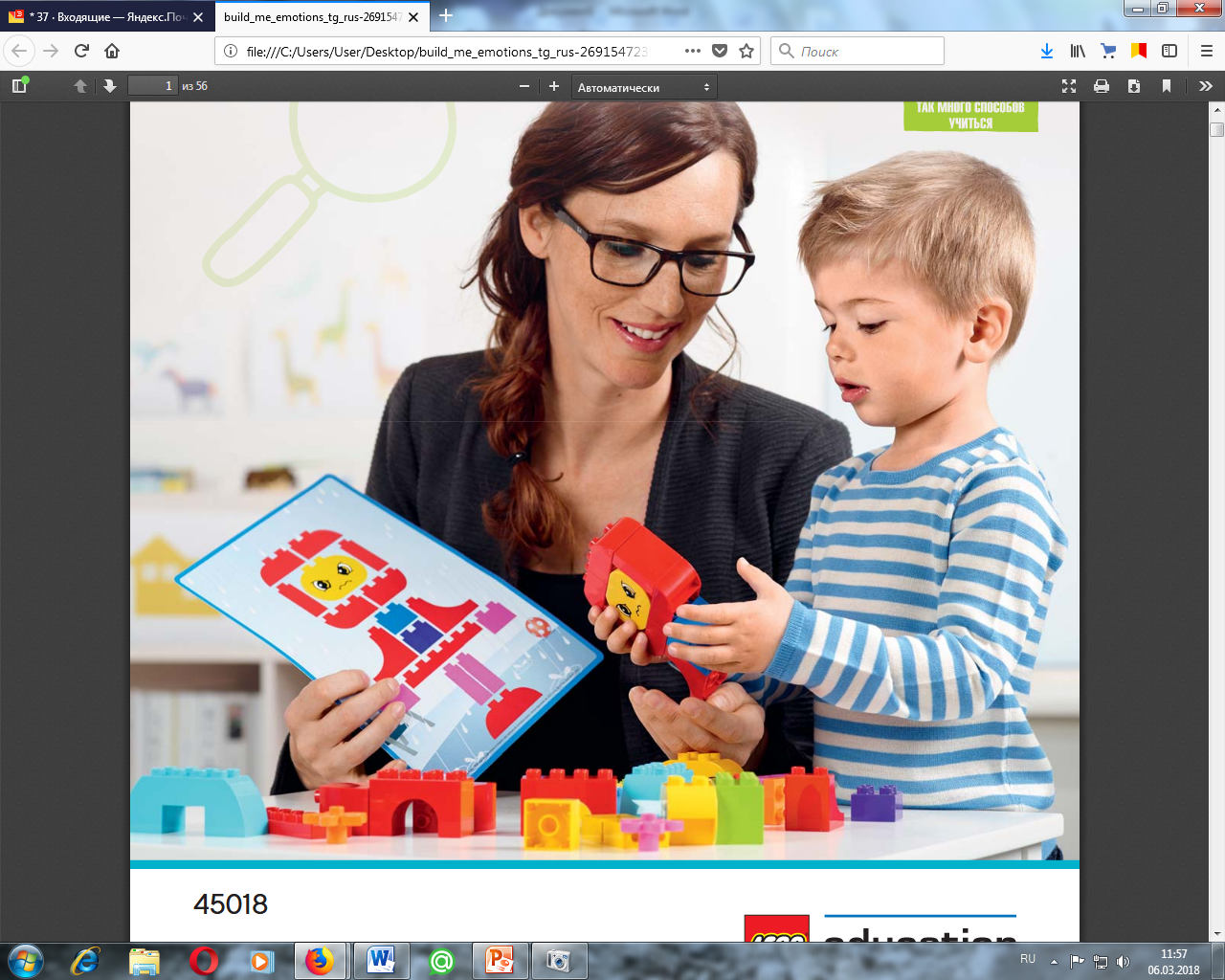 Содержание:Введение к методическим рекомендациям для педагогов………………….3Начальное упражнение 1  — Изучение кирпичиков с лицами……………..6Начальное упражнение 2 — Знакомство с персонажами…………………..8Занятие 1 —  Скверный день Жанны (Что делать с грустью)…………….11Занятие 2 —  Женя чувствует беспокойство (Что делать с беспокойством)……………………………………………………………….13Занятие 3 — Зоя настаивает на своём (Что делать с несогласием)...……..15Занятие 4 —  Женя пробует что-то новое (Как научиться упорству)…….18Занятие 5 — Шурик шалит (Понимание того, как наше поведение влияет на окружающих)…..………………………………………………………….20Занятие 6 — У Жанны появляется великан по имени Гнев (Что делать с гневом)…………………...……………………………………………………23Занятие 7 — Шурик нарушает личное пространство Жени (Поговорим о личном пространстве)…...…………………………………………………...25Занятие 8 — Жанна чувствует себя отверженной (Что делать с ревностью)…………………………………………………………………….27Занятие 9 — Жанна с Женей узнают про несчастные случаи (Понимание того, что несчастные случаи происходят нечаянно)…...…………………..30Занятие 10  — Женя испытывает досаду (Что делать с досадой)……...….32Занятие 11 — Зоя испытывает смущение (Что делать со смущением)…..35Занятие 12  — Жанне с Женей надо выяснить отношения (Как уладить ссору)……………………………………………………………………...…..37Эмоциональное развитие ребёнкаВведение к методическим рекомендациям для педагоговМетодические рекомендации предназначены для педагогов ДОУ, имеющих в своем распоряжении наборы LEGO Education «Эмоциональное развитие ребёнка». Этот конструктор LEGO поможет педагогам развить у детей социальные навыки и умения, например умение узнавать и понимать эмоции, выражать личные предпочтения и находить конструктивный выход из ссоры.Ключевые задачиМетодические рекомендации по работе с наборами LEGO Education «Эмоциональное развитие ребёнка» позволяют в непринуждённой и увлекательной обстановке исследовать эмоциональные состояния людей и учат им сопереживать. В состав предложенных занятий входят рассказы и разноцветные иллюстрации, изображающие персонажей в присущих жизни дошкольников обстоятельствах. К примеру, Женя хочет научиться ходить по гимнастическому бревну — но всё время падает. Хватит ли ему упорства? Эти методические рекомендации предлагают педагогам простые и увлекательные способы организации обсуждения с детьми важных вопросов о различных ситуациях в жизни людей и возникающих у них эмоциональных состояниях. На каждом занятии рассматривается типичный для жизни дошкольников сюжет, с помощью которого дети узнают про собственные чувства и предпочтения, а также чувства и предпочтения окружающих. В ходе каждого занятия вы будете помогать детям узнавать и называть эмоциональные состояния, не относя эти состояния к «плохим» или «хорошим». В результате дети поймут, что эмоциональные состояния — это отклик человека на разные раздражители, и можно научиться справляться с эмоциями приемлемыми для окружающих способами. Дети также начнут сознавать, что существует много разных эмоций. Впоследствии ознакомление детей с новой лексикой улучшит их умение описывать и выражать свои чувства. Наглядные подсказки и сюжет помогают установить связь со значением соответствующих слов.На протяжении каждого занятия наводящие вопросы будут помогать детям по-своему применять социальные и эмоциональные навыки и умения. Конструирование из деталей «ЛЕГО ДУПЛО» усилит творческие способности, умение сотрудничать и решать задачи. Занятия с наборами LEGO Education «Эмоциональное развитие ребёнка» можно подстроить под ваши потребности и потребности ваших групп. Одного набора «Эмоциональное развитие ребёнка» достаточно для одновременной игры не более восьми детей. На занятиях детям предлагается работать в парах. Рассказы к каждому занятию можно прочесть всей группе детей во время общих развивающих занятий или в работе с подгруппами. Задания можно выполнять всем вместе или на станциях, расположенных в одной комнате на некотором расстоянии друг от друга, а также в подгруппах. В содержании приведено краткое описание тем занятий. После выполнения начальных упражнений занятия можно проводить в любой последовательности. Кроме того, вникнуть в историю дошкольникам поможет привязка сюжета и его смыслового наполнения к конкретным личностям и событиям в групповой комнате. Например, слегка разнообразьте сюжет, подставив вместо «занятия» «завтрак» или заменив качание на качелях другой игрой, знакомой вашим дошкольникам.Будьте готовы к разным результатам, обусловленным различием в имеющихся у детей познаниях, словарном запасе и опыте. Устные ответы, модели и сюжетно-ролевые игры будут разными. Чтобы облегчить восприятие, формулируйте вопросы и сочиняйте рассказы доступные для детского понимания. Возможно, дети предпочтут изобразить в моделях себя или каких-то знакомых, а не персонажей из рассказов. Такое изменение поможет усвоению материала и сделает его более осмысленным.Занятия, предложенные в настоящем пособии, научат детей:Распознавать и понимать эмоцииПолагаться  на  собственные  силыРазыгрывать  сюжеты  в  лицахСопереживатьРешать  задачиМетодические рекомендации рассчитаны на 12 занятий. Для выполнения упражнений нужен набор LEGO ® Education «Эмоциональное развитие ребёнка» (45018). Занятия построены по методике «4С» (соотнесение с реальным опытом, создание модели, совместное обсуждение, совершенствование).Структура занятияКаждое занятие построено по методике естественного усвоения материала. Это «Методика 4С от компании «Образование с ЛЕГО», обеспечивающая хорошую результативность. Этапы «Соотнесение с реальным опытом» и «Создание модели» в начале каждого занятия можно пройти за 20 минут. Чтобы обеспечить активное участие малышей, этапы «Совместное обсуждение» и «Совершенствование» можно завершить на одном из последующих занятий.Соотнесение с реальным опытомНа этапе соотнесения задания с уже накопленным детьми опытом короткие рассказы и беседы разбудят в детях любопытство и вызовут из памяти имеющиеся знания, готовя к новым впечатлениям.Создание моделиНа этом этапе детям предстоит собственноручно заняться конструированием. Создание моделей, изображающих людей, места, предметы и идеи, помогает мозгу упорядочивать и запоминать новую информацию об этих конструкциях.Совместное обсуждениеНа этапе совместного размышления и обсуждения у детей есть возможность обдумать сделанное и поделиться друг с другом открытиями, совершёнными на этапе создания моделей. Каждое занятие приучает детей при помощи моделей разыгрывать в лицах некий сюжет и улаживать споры.СовершенствованиеНовые задания на этом этапе строятся на понятиях, усвоенных детьми на прежних этапах занятия. Такие дополнительные упражнения позволяют детям применить вновь приобретённые знания на практике.Соответствие стандартамМатериалы, входящие в методические рекомендации, в полной мере соответствуют требованиям ФГОС ДО. Задачи, перечисляемые в каждом занятии, помогают определить, развиваются ли у каждого ребёнка требуемые согласно Стандарта социальные умения и навыки. Включённые в перечень критерии определяют конкретные умения или знания, отрабатываемые или представляемые на каждом занятии.Начальное упражнение 1Изучение кирпичиков с лицамиДля группы не более 8 детейЗадачи:Познакомить детей с разными словами, обозначающие эмоцииФормировать умение понимать, что выражения лица, жесты и позы человека говорят о переживаемых им чувствахОбогащать словарный запас ребёнка словами: эмоции, выражение лица, сварливый, раздражённый, неунывающий, радостный, напарник, персонаж,  позы, жесты,  мимикаСоотнесение с реальным опытомОтложите 8 кирпичиков с лицами.Сообщите детям, что они будут играть кирпичиками «ЛЕГО ДУПЛО» в игру про эмоции. Попросите детей назвать несколько разных эмоций. 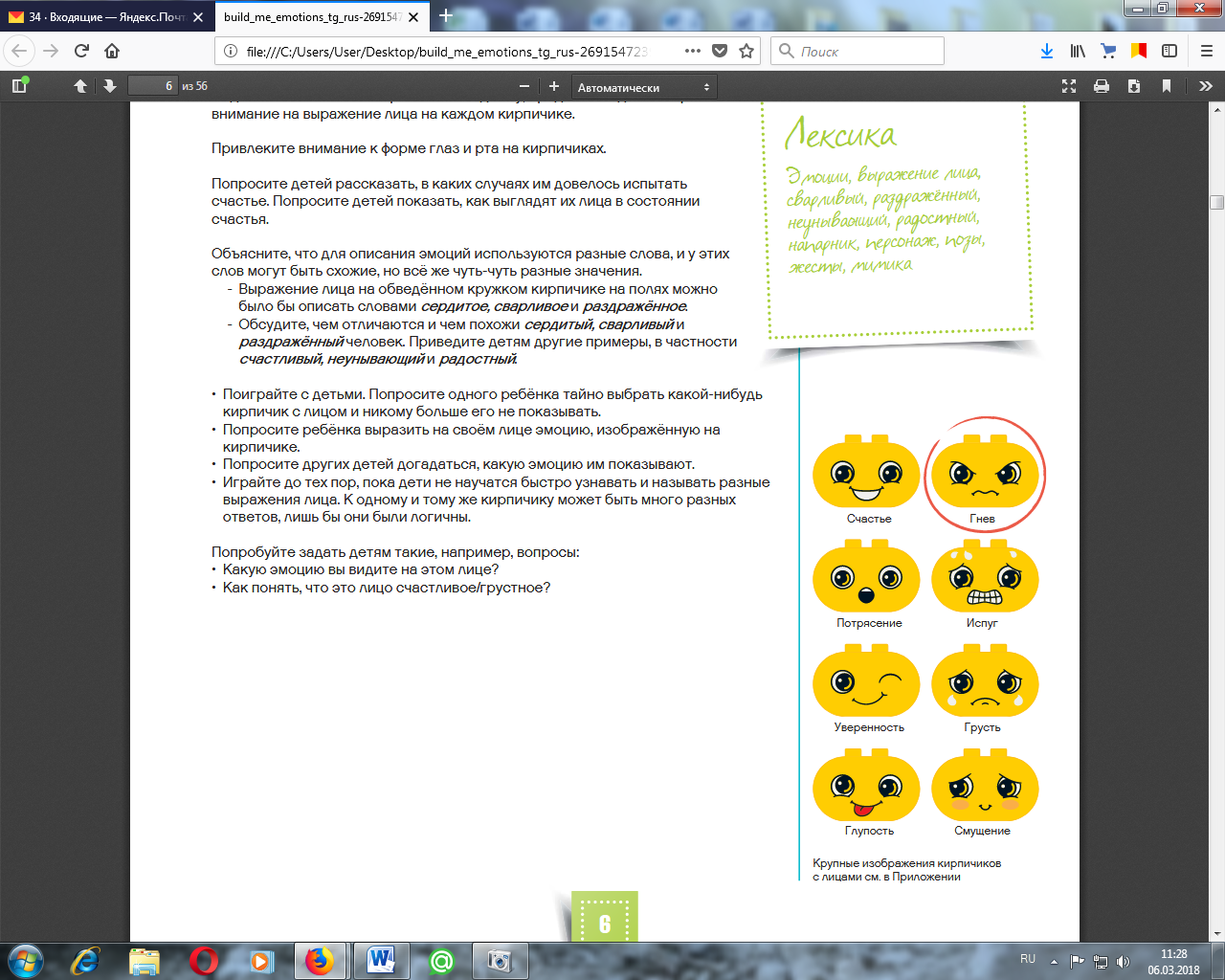 Поднимая и показывая кирпичики по одному, предложите детям обратить внимание на выражение лица на каждом кирпичике. Привлеките внимание к форме глаз и рта на кирпичиках. Попросите детей рассказать, в каких случаях им довелось испытать счастье. Попросите детей показать, как выглядят их лица в состоянии счастья.Объясните, что для описания эмоций используются разные слова, и у этих слов могут быть схожие, но всё же чуть-чуть разные значения.Выражение лица на обведённом кружком кирпичике можно было бы описать словами сердитое, сварливое и раздражённоеОбсудите, чем отличаются и чем похожи сердитый, сварливый и  раздражённый человек. Приведите детям другие примеры, в частности счастливый, неунывающий и радостныйПоиграйте с детьми. Попросите одного ребёнка тайно выбрать какой-нибудь кирпичик с лицом и никому больше его не показывать.Попросите ребёнка выразить на своём лице эмоцию, изображённую на кирпичике.Попросите других детей догадаться, какую эмоцию им показывают.Играйте до тех пор, пока дети не научатся быстро узнавать и называть разные выражения лица. К одному и тому же кирпичику может быть много разных ответов, лишь бы они были логичны.Попробуйте задать детям такие, например, вопросы:Какую эмоцию вы видите на этом лице?Как понять, что это лицо счастливое/грустноеСоздание моделиПоручите детям взять какой-нибудь кирпичик с лицом и смастерить в парах какого-либо персонажа.Совместное обсуждениеСкажите детям, что, понимая, какое чувство испытывает другой человек, можно разумно откликнуться на это переживание. Обсудите правильные способы реагирования на разные эмоции. Объясните, что способ, который хорошо работает в одних обстоятельствах, не обязательно будет так же хорош в других. Примеры: Когда кто-то грустит, ему можно поднять настроение шуткой. Но бывают обстоятельства, когда человеку нужно дать время побыть одному и погрустить.Поговорите о том, что по мимике, жестам и позам тоже можно понять, какие чувства испытывает человек. Покажите детям своим лицом, руками, положением тела разные эмоциональные состояния и попросите назвать эти состояния. Попробуйте задать детям такие, например, вопросы:Почему важно распознавать разные эмоции?Что ещё, кроме выражения лица, помогает понять, какие чувства испытывает человек?СовершенствованиеПоручите детям, работая в парах, изменить своих персонажей так, чтобы их эмоции выражались жестами и позами. Когда дети закончат мастерить, пусть по очереди покажут получившиеся фигурки, а другие дети пусть вслух называют выражаемые фигурками эмоции.Соответствие стандартамНаблюдая за выраженностью следующих умений, можно понять, происходит ли социально-эмоциональное развитие детей.Дети умеют распознавать и называть эмоции.Дети умеют понимать чувства других людей.Начальное упражнение 2Знакомство с персонажамиДля группы не более 8 детейЗадачи:Учить детей понимать чувства других людей.Обогащать словарный запас ребёнка словами: серьёзный, дидактический стол, время занятий, уголок творчества, строительный уголок, научный уголок.Соотнесение с реальным опытомПокажите детям иллюстрацию с главными персонажами темы «Эмоциональное развитие ребёнка».Объясните детям, что им предстоит в парах собрать одного из персонажей. Сообщите, что они послушают рассказы про воспитательницу Нину Оладьевну и некоторых её воспитанников из детского сада под названием «Счастливые дни».Создание моделиРазделите детей на пары и дайте каждой паре по персонажу (Нина Оладьевна, Женя, Жанна, Шурик или Зоя). Поручите детям взять какой-нибудь кирпичик с лицом и смастерить в парах какого-либо персонажа.Совместное обсуждениеПоставьте фигурки персонажей так, чтобы они были видны всем детям.Сообщите детям, что они услышат рассказ про каждого собранного ими персонажа.Читая детям вступительное описание, поднимайте и показывайте каждого персонажа.Знакомьтесь — Нина ОладьевнаНина Оладьевна обожает своих воспитанников. Она всегда встречает их улыбкой и задорным приветствием «С добрым утром!» Если ребёнок не против, она с удовольствием обнимет его и очень оживляется, если узнаёт от ребёнка что-то новое. Она нередко приносит детям какую-нибудь любопытную находку из своего дворика: цветок, камушек, насекомое, семечко, — чтобы дети этот предмет потрогали и изучили. 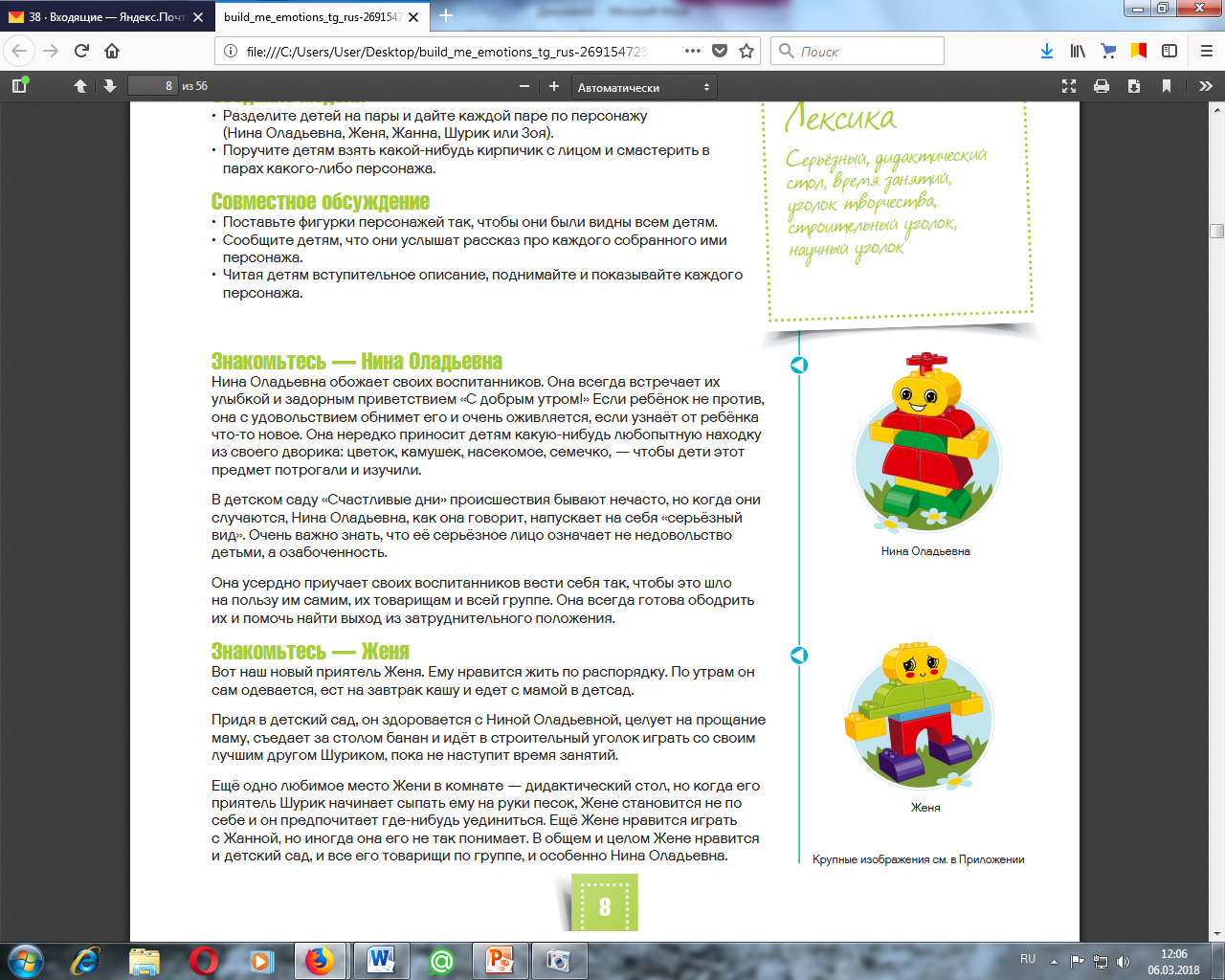 В детском саду «Счастливые дни» происшествия бывают нечасто, но когда они случаются, Нина Оладьевна, как она говорит, напускает на себя «серьёзный вид». Очень важно знать, что её серьёзное лицо означает не недовольство детьми, а озабоченность. Она усердно приучает своих воспитанников вести себя так, чтобы это шло на пользу им самим, их товарищам и всей группе. Она всегда готова ободрить их и помочь найти выход из затруднительного положения.Знакомьтесь — ЖеняВот наш новый приятель Женя. Ему нравится жить по распорядку. По утрам он сам одевается, ест на завтрак кашу и едет с мамой в детсад.Придя в детский сад, он здоровается с Ниной Оладьевной, целует на прощание маму, съедает за столом банан и идёт в строительный уголок играть со своим лучшим другом Шуриком, пока не наступит время занятий. Ещё одно любимое место Жени в комнате — дидактический стол, но когда его приятель Шурик начинает сыпать ему на руки песок, Жене становится не по себе и он предпочитает где-нибудь уединиться. Ещё Жене нравится играть с Жанной, но иногда она его не так понимает. В общем и целом Жене нравится и детский сад, и все его товарищи по группе, и особенно Нина Оладьевна. Знакомьтесь — ЖаннаЭто Жанна. Всё в детском саду ей очень нравится! Она обожает узнавать про множество разных вещей и всегда пристально следит за тем, как Нина Оладьевна меняет обстановку в комнате. Она считает Нину Оладьевну самым замечательным педагогом в целом мире, и это одна из причин, по которой Жанна изо всех сил старается всегда  следовать правилам поведения в группе. Когда другие детсадовцы не соблюдают правила, она это замечает, и по-настоящему переживает; из-за этого у неё на душе неспокойно. Жанна обожает обсуждать новые рассказы на занятиях, а ещё — мастерить  книги в уголке творчества. Её лучшая подруга — Зоя. Им очень весело играть вместе. 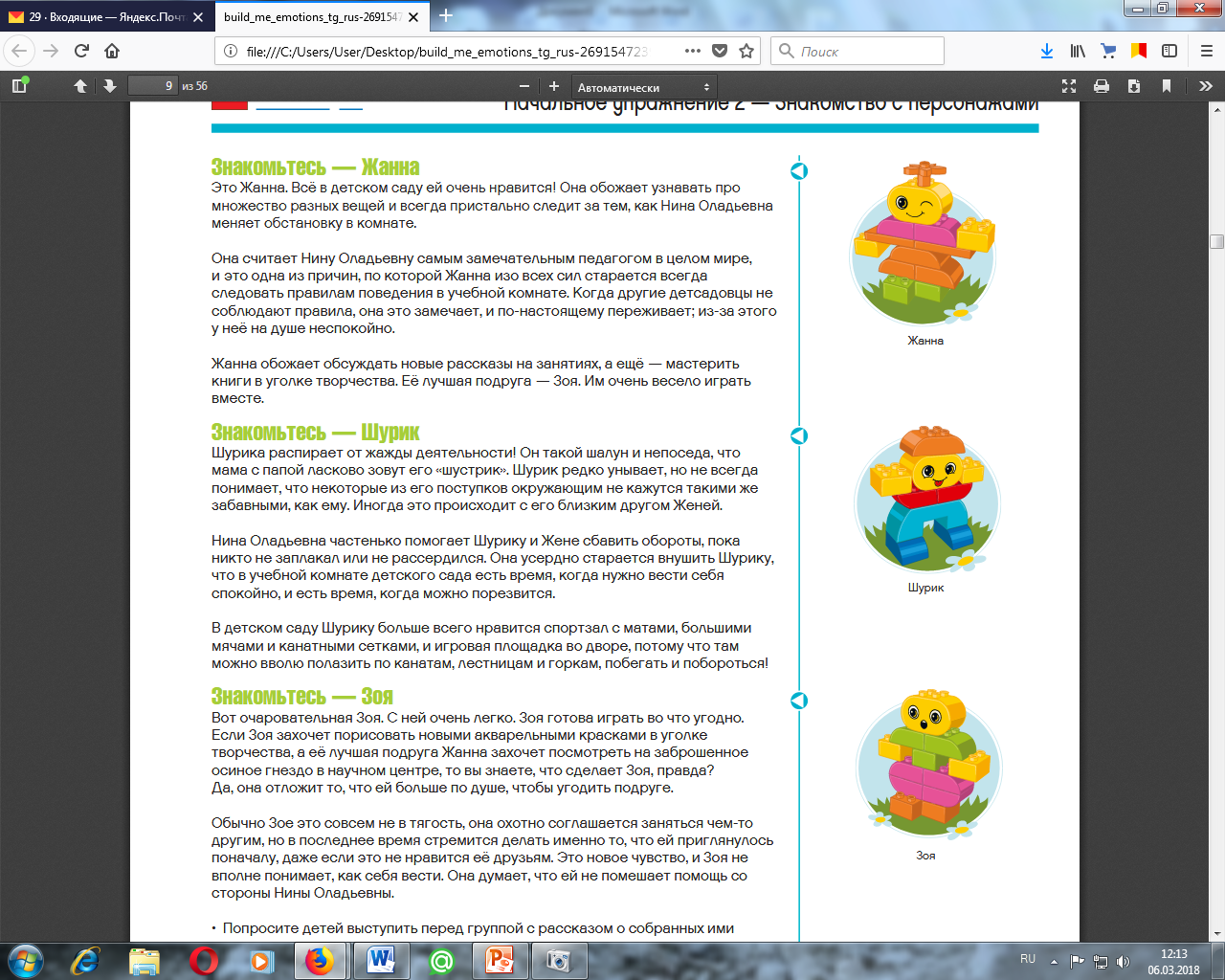 Знакомьтесь — ШурикШурика распирает от жажды деятельности! Он такой шалун и непоседа, что мама с папой ласково зовут его «шустрик». Шурик редко унывает, но не всегда понимает, что некоторые из его поступков окружающим не кажутся такими же забавными, как ему. Иногда это происходит с его близким другом Женей. Нина Оладьевна частенько помогает Шурику и Жене сбавить обороты, пока никто не заплакал или не рассердился. Она усердно старается внушить Шурику, что в группе детского сада есть время, когда нужно вести себя спокойно, и есть время, когда можно порезвится. В детском саду Шурику больше всего нравится спортзал с матами, большими мячами и канатными сетками, и игровая площадка во дворе, потому что там можно вволю полазить по канатам, лестницам и горкам, побегать и побороться! Знакомьтесь — ЗояВот очаровательная Зоя. С ней очень легко. Зоя готова играть во что угодно. Если Зоя захочет порисовать новыми акварельными красками в уголке творчества, а её лучшая подруга Жанна захочет посмотреть на заброшенное осиное гнездо в научном центре, то вы знаете, что сделает Зоя, правда? Да, она отложит то, что ей больше по душе, чтобы угодить подруге. Обычно Зое это совсем не в тягость, она охотно соглашается заняться чем-то другим, но в последнее время стремится делать именно то, что ей приглянулось поначалу, даже если это не нравится её друзьям. Это новое чувство, и Зоя не вполне понимает, как себя вести. Она думает, что ей не помешает помощь со стороны Нины Оладьевны.Попросите детей выступить перед группой с рассказом о собранных ими персонажах.Пусть дети расскажут, какие чувства испытывает каждый персонаж и почему. Они могут воспользоваться примерами из ознакомительного описания персонажей.СовершенствованиеПопросите детей снова поработать в парах и соорудить часть детского сада «Счастливые дни». Соедините эти разрозненные части в один большой детский сад и дайте детям поиграть с фигурками и макетом детсада.Соответствие стандартамНаблюдая за выраженностью следующих умений, можно понять, происходит ли социально-эмоциональное развитие детей.Дети умеют распознавать и называть эмоции.Дети умеют понимать чувства других людей.Занятие 1Скверный день ЖанныДля группы не более 8 детейЗадачи:Формировать понимание того, что человеку нужно время, чтобы перестать грустить, и это нормально.Обогащать словарный запас детей словами: скверный, нечаянно, случайно.Соотнесение с реальным опытомСкажите детям, что прочтёте им рассказ про Жанну.Объясните, что у Жанны был скверный, то есть очень плохой день.Покажите детям иллюстрацию к Занятию 1.Прочтите детям вслух следующий рассказ:Сегодня утром мама разбудила Жанну в обычное время, но та никак не могла проснуться. Жанна встала и начала одеваться, однако её любимое платье оказалось испачканным, поэтому пришлось надеть другое. Папа приготовил ей на завтрак овсяную кашу, а Жанна не любит овсянку. Жанна отправилась в детский сад. Её друг Шурик нечаянно пнул мяч так, что тот забрызгал Жанну грязью. Теперь она выглядит очень неряшливо. Потом Жанна ушибается пальцами ноги о булыжник и нога страшно болит. После полудня Жанна ждёт не дождётся, когда её заберут домой и можно будет поесть сочной клубники. Но оказалось, что её младшая сестра Нюша забрала себе все ягоды. Жанна ужасно расстроилась из-за такого скверного дня. Она ушла к себе в комнату плакать из-за всех случившихся за день пакостей. Поплакав, она несколько раз глубоко вздохнула и почувствовала себя лучше. 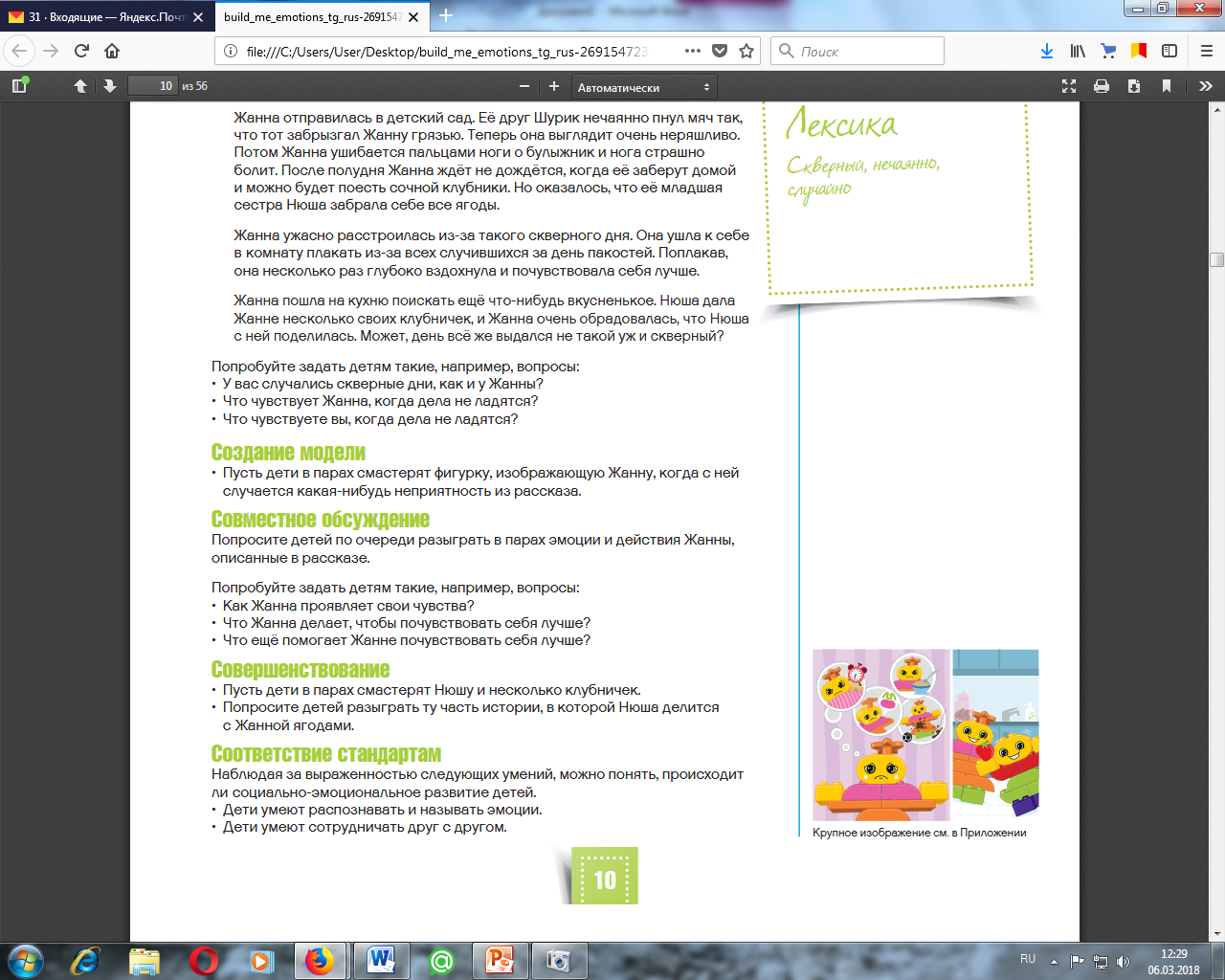 Жанна пошла на кухню поискать ещё что-нибудь вкусненькое. Нюша дала Жанне несколько своих клубничек, и Жанна очень обрадовалась, что Нюша с ней поделилась. Может, день всё же выдался не такой уж и скверный?Попробуйте задать детям такие, например, вопросы:У вас случались скверные дни, как и у Жанны?Что чувствует Жанна, когда дела не ладятся?Что чувствуете вы, когда дела не ладятся?Создание моделиПусть дети в парах смастерят фигурку, изображающую Жанну, когда с ней случается какая-нибудь неприятность из рассказа.Совместное обсуждениеПопросите детей по очереди разыграть в парах эмоции и действия Жанны, описанные в рассказе.Попробуйте задать детям такие, например, вопросы:Как Жанна проявляет свои чувства?Что Жанна делает, чтобы почувствовать себя лучше?Что ещё помогает Жанне почувствовать себя лучше?Совершенствование Пусть дети в парах смастерят Нюшу и несколько клубничек.Попросите детей разыграть ту часть истории, в которой Нюша делится с Жанной ягодами.Соответствие стандартамНаблюдая за выраженностью следующих умений, можно понять, происходит  ли социально-эмоциональное развитие детей.Дети умеют распознавать и называть эмоции.Дети умеют сотрудничать друг с другом.Занятие 2Женя чувствует беспокойствоДля группы не более 8 детейЗадачи:Формировать умение понимать, что из-за беспокойства люди могут не узнать что-то хорошее и не сделать, что нужно, понимать, что беспокойство может быть предупреждением о том, что вы попали в опасные обстоятельства, что справиться с беспокойством можно по-разному.Обогащать словарный запас детей словами: беспокойство, беспокойный, опасный, нервный, предупреждение.Соотнесение с реальным опытомСкажите детям, что прочтёте им рассказ про Женю.Объясните, что Женя попал в обстоятельства, которые вызвали у него беспокойство.Объясните, что «беспокоиться» означает чувствовать себя неспокойно или нервничать.Попросите детей показать, как выглядят их лица в состоянии беспокойства. Покажите детям иллюстрацию к Занятию 2.Прочтите детям вслух следующий рассказ: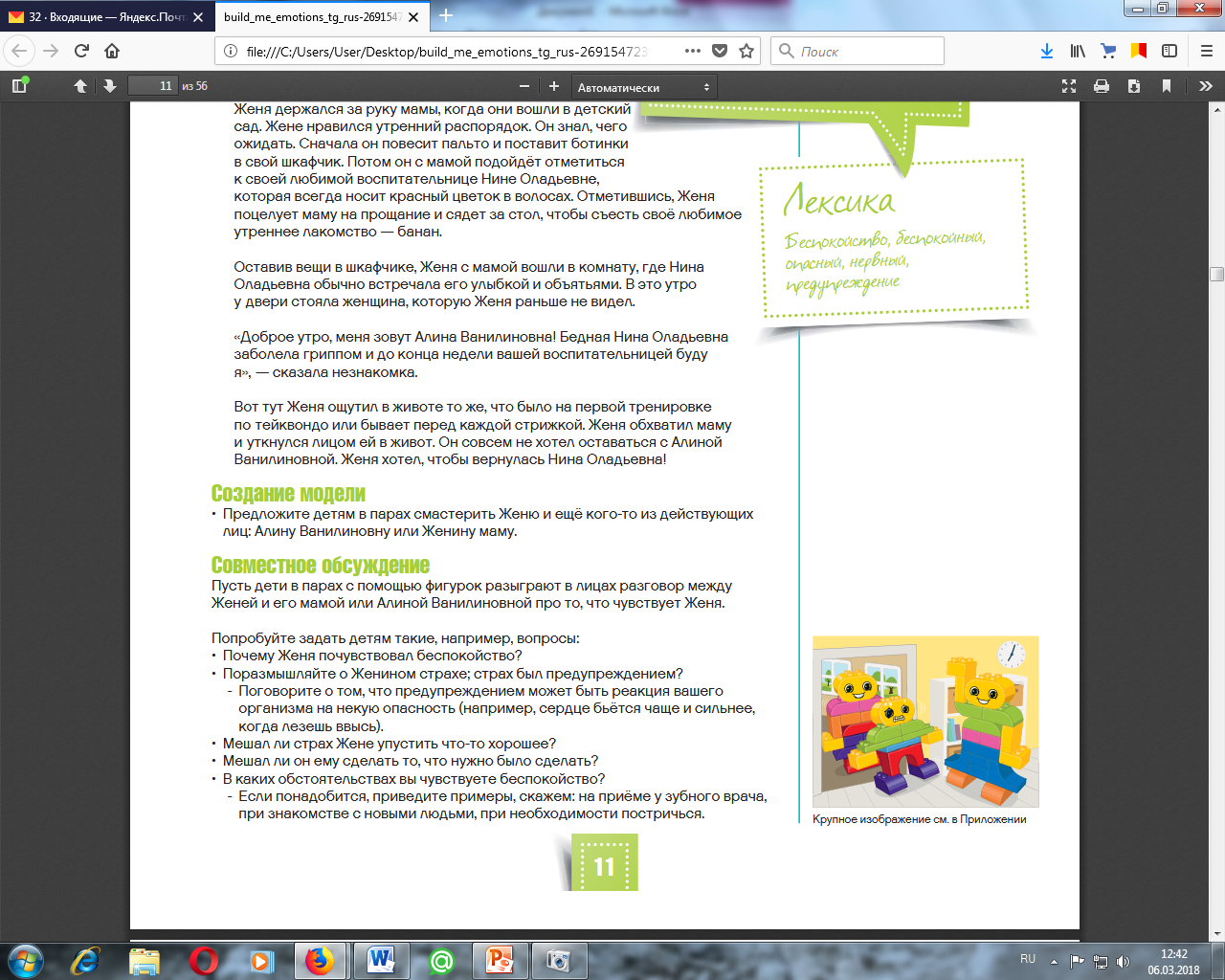 Женя держался за руку мамы, когда они вошли в детский сад. Жене нравился утренний распорядок. Он знал, чего ожидать. Сначала он повесит пальто и поставит ботинки в свой шкафчик. Потом он с мамой подойдёт отметиться к своей любимой воспитательнице Нине Оладьевне, которая всегда носит красный цветок в волосах. Отметившись, Женя поцелует маму на прощание и сядет за стол, чтобы съесть своё любимое утреннее лакомство — банан. Оставив вещи в шкафчике, Женя с мамой вошли в комнату, где Нина Оладьевна обычно встречала его улыбкой и объятьями. В это утро у двери стояла женщина, которую Женя раньше не видел. «Доброе утро, меня зовут Алина Ванилиновна! Бедная Нина Оладьевна заболела гриппом и до конца недели вашей воспитательницей буду я», — сказала незнакомка. Вот тут Женя ощутил в животе то же, что было на первой тренировке по тейквондо или бывает перед каждой стрижкой. Женя обхватил маму и уткнулся лицом ей в живот. Он совсем не хотел оставаться с Алиной Ванилиновной. Женя хотел, чтобы вернулась Нина Оладьевна!Создание моделиПредложите детям в парах смастерить Женю и ещё кого-то из действующих лиц: Алину Ванилиновну или Женину маму.Совместное обсуждениеПусть дети в парах с помощью фигурок разыграют в лицах разговор между Женей и его мамой или Алиной Ванилиновной про то, что чувствует Женя. Попробуйте задать детям такие, например, вопросы:Почему Женя почувствовал беспокойство?Поразмышляйте о Женином страхе; страх был предупреждением?Поговорите о том, что предупреждением может быть реакция вашего организма на некую опасность (например, сердце бьётся чаще и сильнее, когда лезешь ввысь). Мешал ли страх Жене упустить что-то хорошее? Мешал ли он ему сделать то, что нужно было сделать? В каких обстоятельствах вы чувствуете беспокойство? Если понадобится, приведите примеры, скажем: на приёме у зубного врача, при знакомстве с новыми людьми, при необходимости постричься.Совет педагогу: Дети любят, когда воспитатели рассказывают про себя. Если рассказать о том, в каких случаях вы сами испытывали беспокойство в детстве и как справились с этим, дети, возможно, перестанут стесняться и охотно поделятся своими мыслями.СовершенствованиеВсей группой сочините песню про то, как можно справиться с беспокойством в разных случаях.Начните так: «Если чувствуешь тревогу, делай так». Потом добавьте стихотворные строчки и подходящие к ним движения. Вот возможные варианты:Крикни:  «Мам!«Прими  душРазомнисьОбнимисьПодумай о чём-то хорошемУлыбнисьПесню  спойПошутиПодышиСпев несколько куплетов, попросите детей с помощью собранных ими фигурок разыграть в лицах один из советов по преодолению беспокойства, которые прозвучали в песне.Соответствие стандартамНаблюдая за выраженностью следующих умений, можно понять, происходит ли социально-эмоциональное развитие детей.Дети умеют выражать свои мысли и чувства.Дети умеют понимать чувства других людей.Занятие 3Зоя настаивает на своёмДля группы не более 8 детейЗадачи:Формировать понимание того, что у людей разные вкусы и предпочтения, что если им нравится не то, то нравится другу, это нормально.Обогащать словарный запас детей словами: ссора, антипатия (неприязнь, то, что не нравится, предубеждение, не по вкусу), симпатия (приязнь, то, что нравится, предпочтение, по вкусу), вкусы, трения.Соотнесение с реальным опытомСкажите детям, что прочтёте им рассказ про Зою и Жанну. Объясните, что Зоя обычно делает то, что хотят её друзья, но в этом рассказе ей хочется не того, чего хочется Жанне. Это Жанну расстраивает.Покажите детям иллюстрацию к Занятию 3.Прочтите детям вслух следующий рассказ: Нина Оладьевна говорит, что Жанна и её подружка Зоя похожи как две капли воды. Обеим купили одинаковые ранцы и одинаковые новые туфли к началу учебного года в детском саду. Девочки условились, какого цвета ленты будут вплетать в волосы по понедельникам. Есть за стол садились рядом. Каждый день, когда наступало время для самостоятельных занятий, они, рука об руку, бежали в уголок творчества, где только и делали, что мастерили книжки для своих мам.Однажды после занятий в кружке Зоя с Жанной взялись за руки, чтобы как обычно пойти в уголок творчества. Но тут Жанна почувствовала, что Зоя тянет её в другом направлении. Зоя сказала, что хочет для разнообразия пойти в уголок головоломок и настольных игр. Жанна удивилась, что Зоя вообще такое предложила. В уголке головоломок и настольных игр не мастерят книжки для мам. Там нельзя сделать ничего такого, что осталось бы у тебя! На головоломки может уйти уйма времени, а иногда и всё свободное время. Так подумала Жанна. Но Зоя не хотела менять свои планы. Ей нравится спокойно сидеть и собирать мозаичные головоломки. К тому же у её мамы уже целая стопка книжек, сделанных Зоей на прошлой неделе. Зоя уговаривала Жанну попробовать разик и мягко тянула её за руку поближе к уголку головоломок и настольных игр. Ну, а Жанна решила, что с неё хватит. Она выдернула свою руку из Зоиной, упёрла кулачки в бока и потопала прочь, поражённая тем, что Зоя хочет заняться чем-то новым. Головоломки и настольные игры — нет, это точно не для них! У Зои и Жанны, обычно во всём друг с дружкой согласных, на сей раз были разные точки зрения. Зоя не знала, как поступить, и пошла искать Нину Оладьевну, чтобы спросить у неё совета.Попробуйте задать детям такие, например, вопросы:Что Нина Оладьевна посоветовала Зое, как вы думаете? Как можно было бы поступить, чтобы уладить ссору?У вас есть близкий друг, которому нравится то, что не нравится вам? Бывают ли из-за этого трения между вами?Создание моделиПредложите детям смастерить в парах то, что нравится одному из них. (Поясните, что это не должен быть кто-то из знакомых им людей.)Потом предложите им смастерить то, что одному из них не нравится. (Поясните, что это не должен быть кто-то из знакомых им людей.)Совет педагогу: Чтобы исключить неожиданности и иметь возможность сравнить то, что нравится и не нравится, предложите детям создавать определённые виды конструкций (например: еду, игрушки, животных, что-то из обстановки детского сада, что-то из обстановки детской спальни, либо книжных персонажей).Совместное обсуждениеПредложите напарникам показать собранные ими модели группе. Предложите детям объяснить, почему им нравятся или не нравятся вещи, которые они изобразили в своих моделях. Помогите им обратить внимание на сходства и различия между другими детьми в группе, особенно между сверстниками, которые дружат. Скажите детям, что мы уважаем симпатии и антипатии друг друга, даже когда они отличаются от наших собственных.СовершенствованиеНапечатайте таблицу «Нравится — не нравится» из документа с изображениями.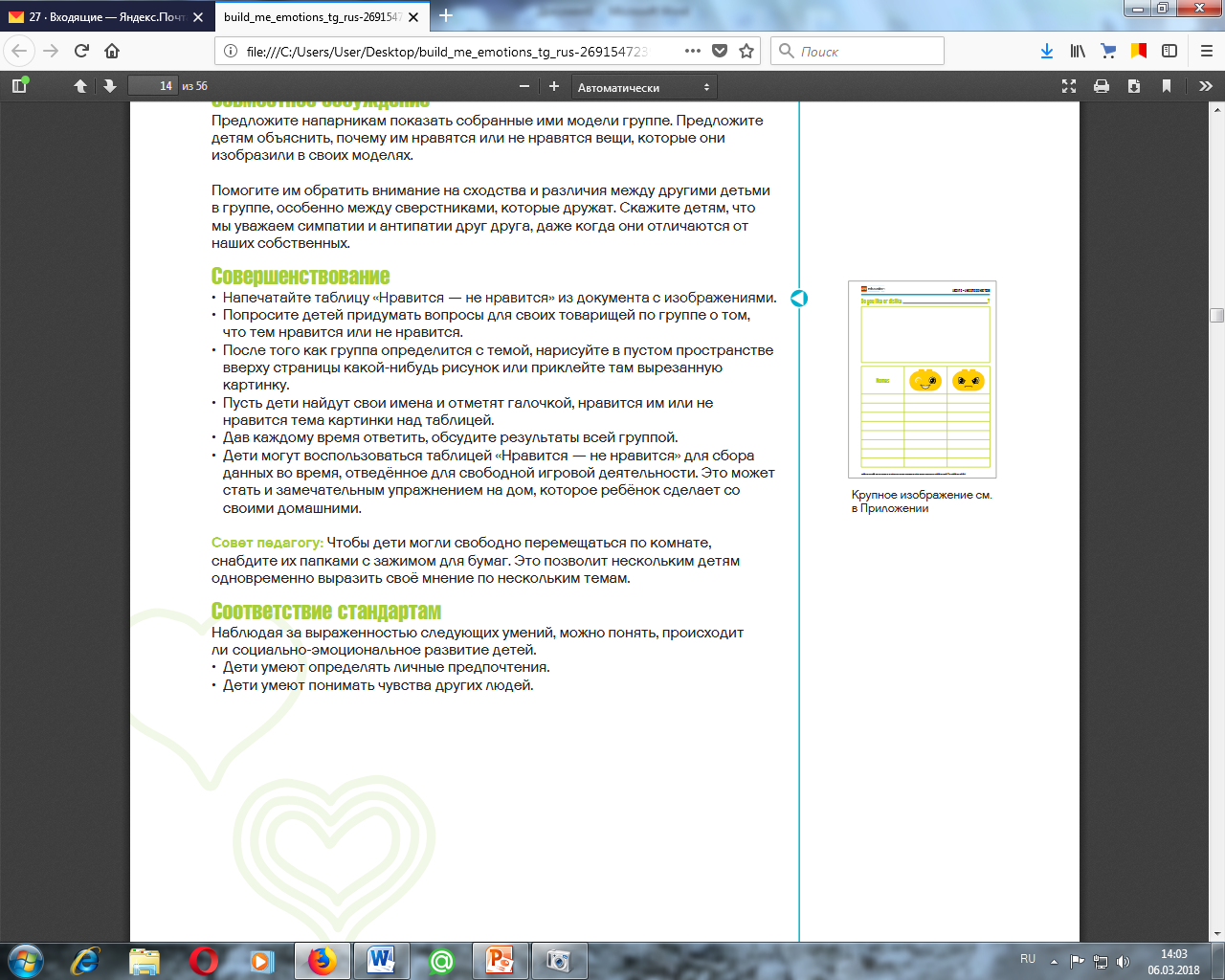 Попросите детей придумать вопросы для своих товарищей по группе о том, что тем нравится или не нравится.После того как группа определится с темой, нарисуйте в пустом пространстве вверху страницы какой-нибудь рисунок или приклейте там вырезанную картинку.Пусть дети найдут свои имена и отметят галочкой, нравится им или не нравится тема картинки над таблицей.Дав каждому время ответить, обсудите результаты всей группой.Дети могут воспользоваться таблицей «Нравится — не нравится» для сбора данных во время, отведённое для свободной игровой деятельности. Это может стать и замечательным упражнением на дом, которое ребёнок сделает со своими домашними.Совет педагогу: Чтобы дети могли свободно перемещаться по комнате, снабдите их папками с зажимом для бумаг. Это позволит нескольким детям одновременно выразить своё мнение по нескольким темам.Соответствие стандартамНаблюдая за выраженностью следующих умений, можно понять, происходит ли социально-эмоциональное развитие детей.Дети умеют определять личные предпочтения.Дети умеют понимать чувства других людей.Занятие 4 Женя пробует что-то новоеДля группы не более 8 детейЗадачи: Формировать понимание того, что нужно время, чтобы научиться чему-то новому.Обогащать словарный запас детей словами: упорство, полоса препятствий, приуныть.Соотнесение с реальным опытом Щёлкните пальцами и объясните, как малышам бывает трудно научиться щёлкать пальцами. Если получится, поделитесь воспоминаниями о том, как сами этому научились. Объясните, что для этого обычно требуются время и тренировка. Скажите, что одни научились этому раньше вас, а другие позже вас. Возможно, кто-то показал вам, как надо ставить пальцы, чтобы всё получилось. Объясните, что брось вы эту затею тогда из-за того, что никак не получается, то сейчас были бы взрослым человеком, который не умеет щёлкать пальцами. Предложите детям рассказать соседу о чём-то, чему было трудно научиться.Совет педагогу: Используйте любой понятный детям пример развития мелкой или крупной моторики из повседневной жизни (например: надувание пузырей, правильное держание карандаша, надевание пальто или перчаток, прыжки со скакалкой, опускание лица под воду и т. п.).Скажите детям, что прочтёте им рассказ про Женю.Объясните, что Женя в этом рассказе старается научиться чему-то новому, но ему трудно.Покажите детям иллюстрацию к Занятию 4.Прочтите детям вслух следующий рассказ: 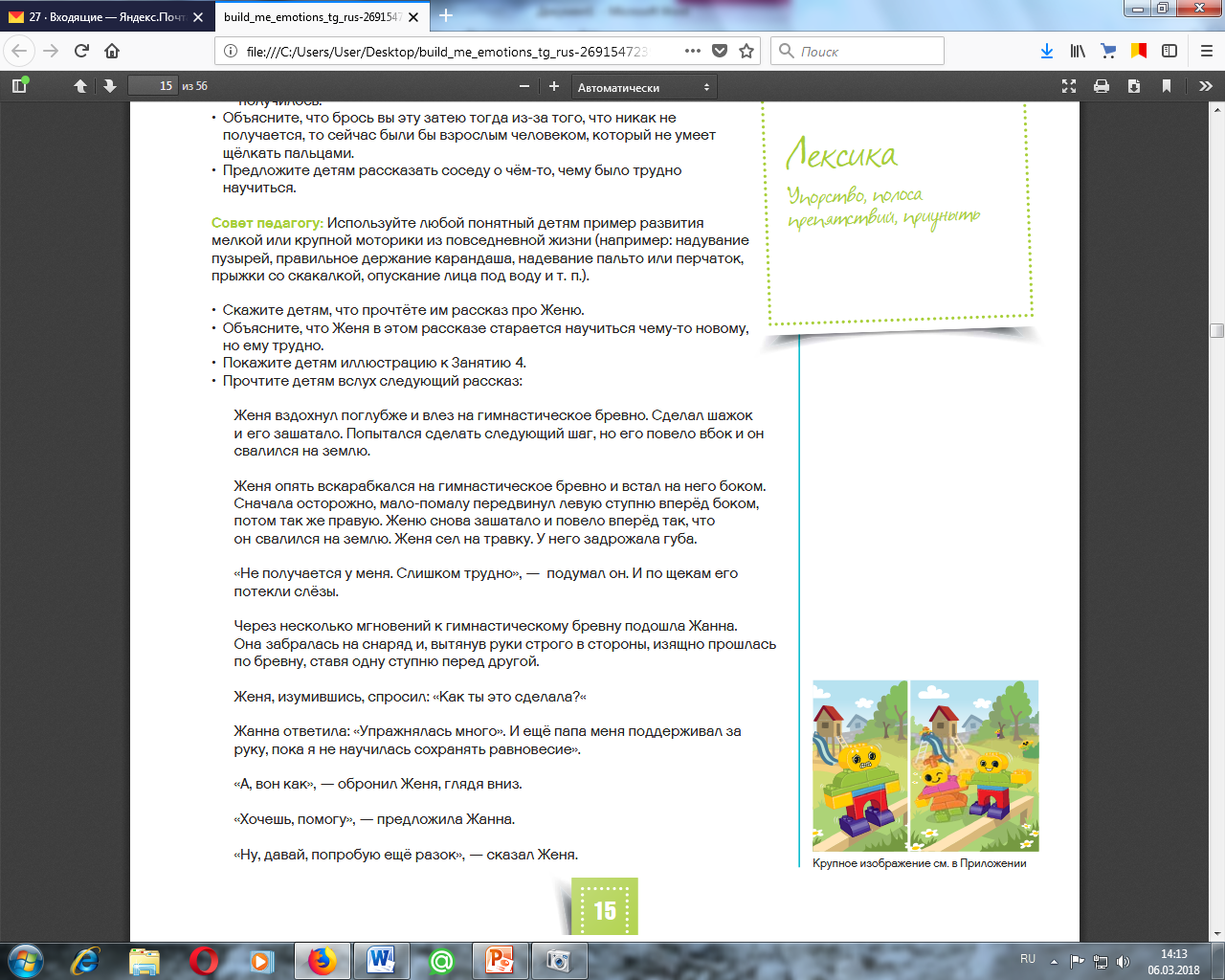 Женя вздохнул поглубже и влез на гимнастическое бревно. Сделал шажок и его зашатало. Попытался сделать следующий шаг, но его повело вбок и он свалился на землю. Женя опять вскарабкался на гимнастическое бревно и встал на него боком. Сначала осторожно, мало-помалу передвинул левую ступню вперёд боком, потом так же правую. Женю снова зашатало и повело вперёд так, что он свалился на землю. Женя сел на травку. У него задрожала губа. «Не получается у меня. Слишком трудно», —  подумал он. И по щекам его потекли слёзы. Через несколько мгновений к гимнастическому бревну подошла Жанна. Она забралась на снаряд и, вытянув руки строго в стороны, изящно прошлась по бревну, ставя одну ступню перед другой. Женя, изумившись, спросил: «Как ты это сделала?» Жанна ответила: «Упражнялась много». И ещё папа меня поддерживал за руку, пока я не научилась сохранять равновесие». «А, вон как», — обронил Женя, глядя вниз. «Хочешь, помогу», — предложила Жанна. «Ну, давай, попробую ещё разок», — сказал Женя. Он снова влез на гимнастическое бревно и раскинул руки, как это сделала Жанна. Жанна, держа Женю за руку, помогала ему сохранять равновесие. Женя шагнул вперёд и Жанна шагнула с ним. Теперь его шатало не так сильно. Он сделал ещё шаг, потом другой. Вскоре он добрался-таки до противоположного конца гимнастического бревна. Женю распирало от счастья! Попробуйте задать детям такие, например, вопросы:В чём заключалась трудность в начале рассказа?Как Женя попытался преодолеть её сам?Из-за чего Женя приуныл?О чём думал Женя, сидя на травке?Как  разрешилось  затруднение  Жени?Создание моделиПусть дети в парах создадут композицию, которая изображает, как один из напарников безуспешно пытается научиться чему-то новому. Совет педагогу: Если детям трудно придумать, что изобразить, предложите несколько примеров (скажем, напарник учится играть в футбол, кататься на качелях, ездить на самокате, плавать). Или упростите задачу, предложив детям изобразить Женю на гимнастическом бревне. Совместное обсуждениеПопросите детей показать их композиции группе. Попробуйте задать детям такие, например, вопросы:Почему это новое задание оказалось трудным?Что вы чувствовали, когда что-то не получалось?Вы продолжали стараться, дали себе передышку, бросили это дело или обратились за помощью?Что вы чувствовали после того, как у вас получилось?СовершенствованиеОбъясните, что бег по полосе препятствий — это соревнования попреодолению нескольких сложных преград. Чтобы добраться до финиша, нужны сила и упорство.Поручите детям соорудить по одиночке или в парах какое-нибудь препятствие.Соедините все препятствия в одну полосу, по которой побегут Женя и Жанна.Предложите каждому автору препятствия объяснить, как его надо преодолевать.Пусть дети, играя фигурками Жанны, Жени или других персонажей, «пробегут» полосу препятствий, а группа будет за них болеть!Соответствие стандартамНаблюдая за выраженностью следующих умений, можно понять, происходит ли социально-эмоциональное развитие детей.Дети умеют проявлять уверенность, берясь за новые задачи.Дети умеют определять личные мысли и чувства.Занятие 5Шурик шалитДля группы не более 8 детейЗадачи:Формирование понимания того, что действия детей влияют на окружающих.Обогащать словарный запас детей словами: шалить, буянить, поведение.Соотнесение с реальным опытомСкажите детям, что прочтёте им рассказ про Шурика.Объясните, что в рассказе Шурик ведёт себя так, что другие дети его избегают или сторонятся.Покажите детям иллюстрацию к Занятию 5.Прочтите детям вслух следующий рассказ:Как-то раз Шурику вздумалось побуянить в детском саду. Во время, отведённое на самостоятельную игру, он с грохотом возил игрушечный самосвал по всей комнате. Увидев, как несколько детей строят высокую  башню из кубиков, Шурик въехал своим самосвалом прямо в эту башню и заорал: «Бац! Бах! Тарарах!» Кубики разлетелись в разные стороны! Жанна крикнула: «Шурик! Так нечестно!» А Шурик как ни в чём не бывало зашагал со своим игрушечным самосвалом прочь.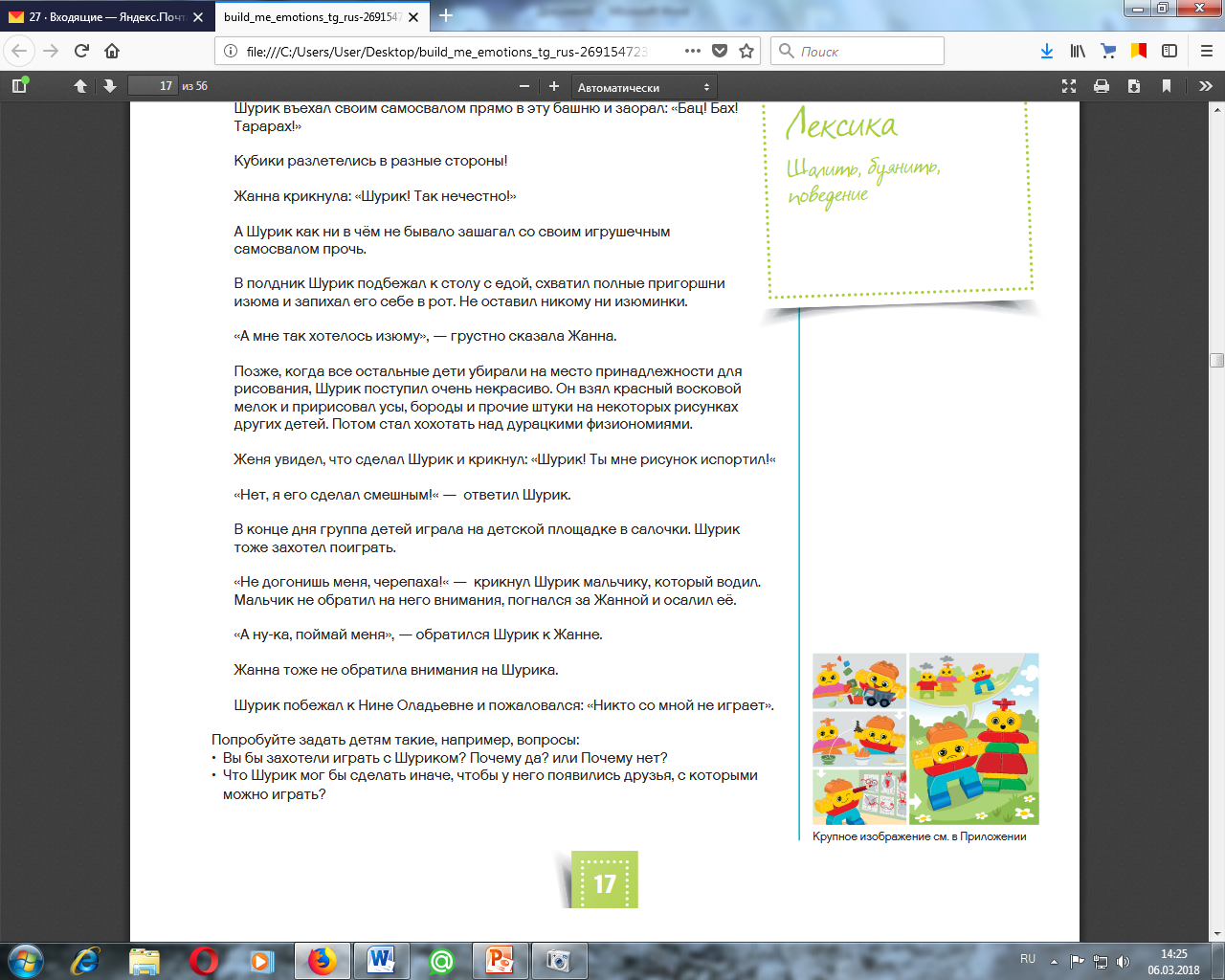 В полдник Шурик подбежал к столу с едой, схватил полные пригоршни изюма и запихал его себе в рот. Не оставил никому ни изюминки. «А мне так хотелось изюму», — грустно сказала Жанна. Позже, когда все остальные дети убирали на место принадлежности для рисования, Шурик поступил очень некрасиво. Он взял красный восковой мелок и пририсовал усы, бороды и прочие штуки на некоторых рисунках других детей. Потом стал хохотать над физиономиями. Женя увидел, что сделал Шурик и крикнул: «Шурик! Ты мне рисунок испортил!» «Нет, я его сделал смешным!« —  ответил Шурик.В конце дня группа детей играла на детской площадке в салочки. Шурик тоже захотел поиграть. «Не догонишь меня, черепаха!« —  крикнул Шурик мальчику, который водил. Мальчик не обратил на него внимания, погнался за Жанной и осалил её. «А ну-ка, поймай меня», — обратился Шурик к Жанне. Жанна тоже не обратила внимания на Шурика. Шурик побежал к Нине Оладьевне и пожаловался: «Никто со мной не играет».Попробуйте задать детям такие, например, вопросы:Вы бы захотели играть с Шуриком? Почему да? или Почему нет?Что Шурик мог бы сделать иначе, чтобы у него появились друзья, с которыми можно играть?Создание моделиПусть дети распределятся по парам.Ещё раз покажите им иллюстрацию к рассказу.Предложите каждой паре детей создать Шурика или кого-то ещё из персонажей рассказа.Совместное обсуждениеПусть каждая пара детей разыграет в лицах какую-нибудь сюжетную сцену из этого рассказа. Затем попросите каждую пару опять разыграть эту сцену в лицах, но на сей раз пусть Шурик ведёт себя иначе — так, как обычно ведут себя настоящие друзья. Совершенствование Напомните детям, что отношение окружающих к ним зависит от того, как они обращаются с окружающими. Скажите им, что одно из качеств хорошего друга — способность понять, что чувствуют другие люди. Пусть дети, работая в парах, из одного кирпичика с лицом и нескольких других кирпичиков сконструируют фигурку дошкольника. Пусть они подумают, какие понадобятся части тела и предметы (в частности одежда, обувь, шапка). Покажите для примера иллюстрацию к рассказу или карточки с инструкциями по сборке.Сообщите детям, что их фигурки дошкольников понадобятся для игры под названием «Найди друга».Прочтите задания к игре «Найди друга» и предложите группе выбрать из всех фигурок ту (те), что лучше всего подходят под каждое описание. Поговорите о том, почему дети выбрали именно эти фигурки для каждого конкретного задания. Примечание: под описание в задании может подойти больше одной фигурки дошкольника.Задания к игре «Найди друга» Найди друга, у которого такое лицо, что хочется с ним (или с ней) познакомиться.Найди друга, который выглядит чем-то обеспокоенным.Найти друга, который выглядит так, словно ему не помешает услышать слова утешения и ободрения.Найди друга, который выглядит одиноко.Найди друга, по лицу которого видно, что он(а) готов поучаствовать в какой-нибудь забаве!Найди друга, у которого не получилось настоять на своём.Найти друга, по которому видно, что ему нужно время, чтобы остыть.Соответствие стандартамНаблюдая за выраженностью следующих умений, можно понять, происходит ли социально-эмоциональное развитие детей.Дети понимают, как их действия влияют на окружающих.Дети умеют конструктивно улаживать ссоры.Занятие 6У Жанны появляется великан по имени ГневДля группы не более 8 детейЗадачи:Формировать умение успокаиваться, если охватывает гнев.Обогащать словарный запас детей словами: гнев, успокоиться, великан, дыхание животом, выйти из себя.Соотнесение с реальным опытомСкажите детям, что прочтёте им рассказ про Жанну.Объясните, что в этом рассказе Жанна очень сильно рассердилась и вышла из себя. Нужно успокоить ревущего в ней великана по имени Гнев.Покажите детям иллюстрацию к Занятию 6.Прочтите детям вслух следующий рассказ:Жанна, Женя, Зоя и Шурик бегали наперегонки. Каждый из них по очереди давал старт забегу и определял победителя. Старт очередному забегу должен быть дать Шурик. Жанна, Женя и Зоя выстроились у стартовой черты. Шурик выкрикнул: «На старт! Внимание! МАРШ!» Жанна пересекла финишную черту первой, чуть опередив Женю, а Зоя прибежала последней. Жанна, радуясь своей победе, торжествующе вскинула руки. 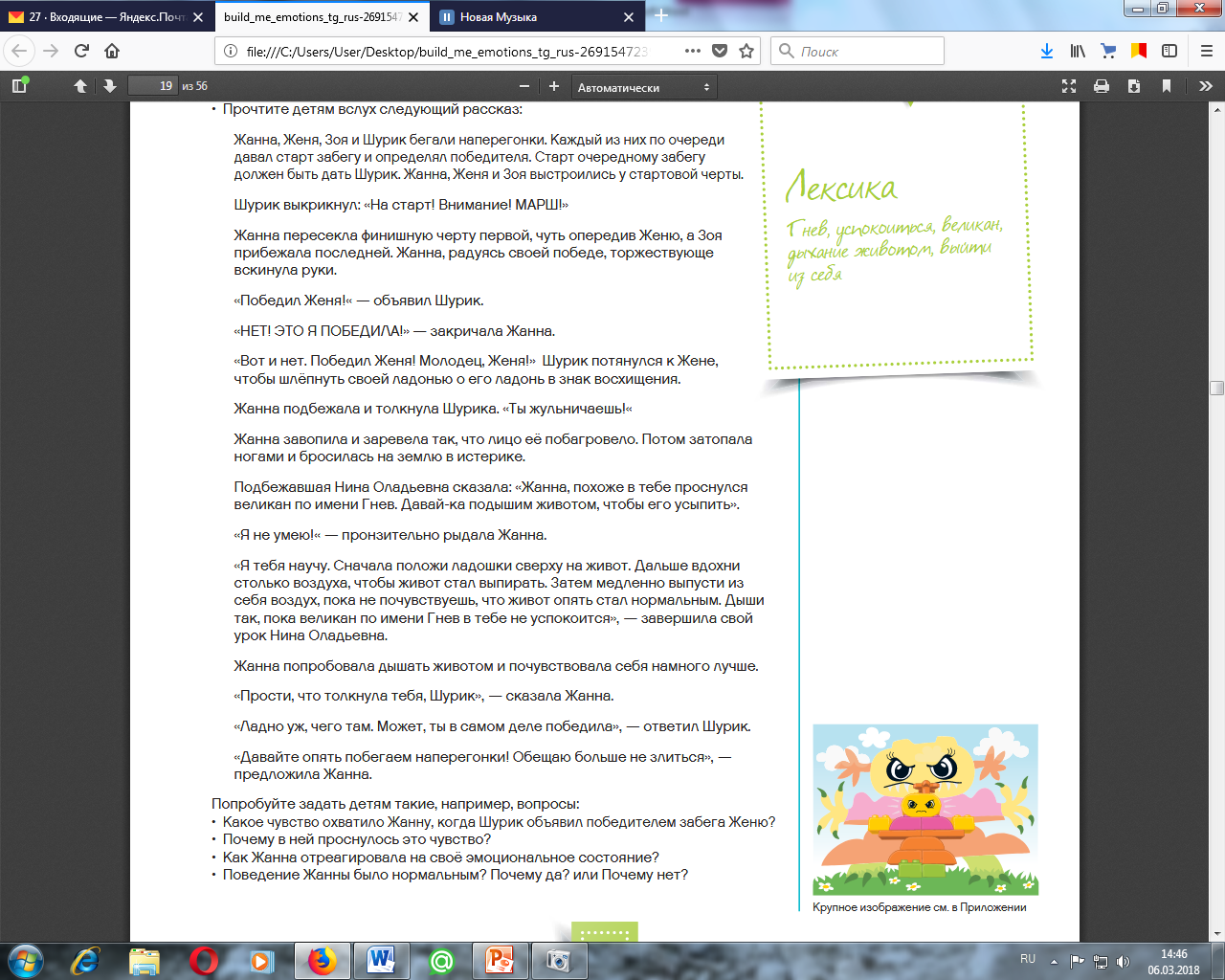 «Победил Женя!« — объявил Шурик. «НЕТ! ЭТО Я ПОБЕДИЛА!» — закричала Жанна. «Вот и нет. Победил Женя! Молодец, Женя!»  Шурик потянулся к Жене, чтобы шлёпнуть своей ладонью о его ладонь в знак восхищения. Жанна подбежала и толкнула Шурика. «Ты жульничаешь! «Жанна завопила и заревела так, что лицо её побагровело. Потом затопала ногами и бросилась на землю в истерике. Подбежавшая Нина Оладьевна сказала: «Жанна, похоже в тебе проснулся великан по имени Гнев. Давай-ка подышим животом, чтобы его усыпить».«Я не умею!« — пронзительно рыдала Жанна.«Я тебя научу. Сначала положи ладошки сверху на живот. Дальше вдохни столько воздуха, чтобы живот стал выпирать. Затем медленно выпусти из себя воздух, пока не почувствуешь, что живот опять стал нормальным. Дыши так, пока великан по имени Гнев в тебе не успокоится», — завершила свой урок Нина Оладьевна. Жанна попробовала дышать животом и почувствовала себя намного лучше. «Прости, что толкнула тебя, Шурик», — сказала Жанна. «Ладно уж, чего там. Может, ты в самом деле победила», — ответил Шурик. «Давайте опять побегаем наперегонки! Обещаю больше не злиться», — предложила Жанна.Попробуйте задать детям такие, например, вопросы:Какое чувство охватило Жанну, когда Шурик объявил победителем забега Женю?Почему в ней проснулось это чувство?Как Жанна отреагировала на своё эмоциональное состояние?Поведение Жанны было нормальным? Почему да? или Почему нет?Создание моделиПоручите детям смастерить в парах великана по имени Гнев.Объясните, что великан по имени Гнев — это образ того чувства, которое они испытывают, когда сердятся.Совместное обсуждениеПусть дети разыграют представление с созданными ими великанами по имени Гнев. Поручите им разыграть в лицах действия и слова, которыми можно успокоить великанов по имени Гнев. Попробуйте задать детям такие, например, вопросы:Когда вы в последний раз сердились?Почему вы сердились?Какие изменения происходили при этом в организме?СовершенствованиеПоднимите и покажите один из кирпичиков с лицом из набора «Эмоциональное развитие ребёнка» и назовите отображаемую им эмоцию.Сообщите детям, что им предстоит создать великана, вид которого будет напоминать о каком-то чувстве.Объясните, что сами по себе чувства, конечно же, увидеть нельзя.Нельзя воочию увидеть «счастье».Мы узнаём, какие чувства испытывают люди, только по выражению их лиц (мимике), жестам и позам, либо по их речи. Спросите: «Что если бы у нас была возможность извлечь из человека эмоцию и показать её с помощью кирпичиков «ЛЕГО ДУПЛО»?»Спросите детей, какие черты могли бы быть у великана по имени Счастье.Предложите детям создать в парах великана, который изображает любую эмоцию, кроме гнева. Предложите детям использовать для своих великанов кирпичики с лицом из набора.Соответствие стандартамНаблюдая за выраженностью следующих умений, можно понять, происходит ли социально-эмоциональное развитие детей.Дети умеют понимать чувства других людей.Дети умеют конструктивно улаживать ссоры.Занятие 7Шурик нарушает личное пространство ЖениДля группы не более 8 детейЗадачи: Формировать умение понимать, что такое личное пространство.Учить уважать обозначаемые другими людьми границы личного пространства.Обогащать словарный запас детей словами: личное пространство, нарушать, вторгаться.Соотнесение с реальным опытомСкажите детям, что прочтёте им рассказ про ссору между Женей и Шуриком. Покажите детям иллюстрацию к Занятию 7.Прочтите детям вслух следующий рассказ: 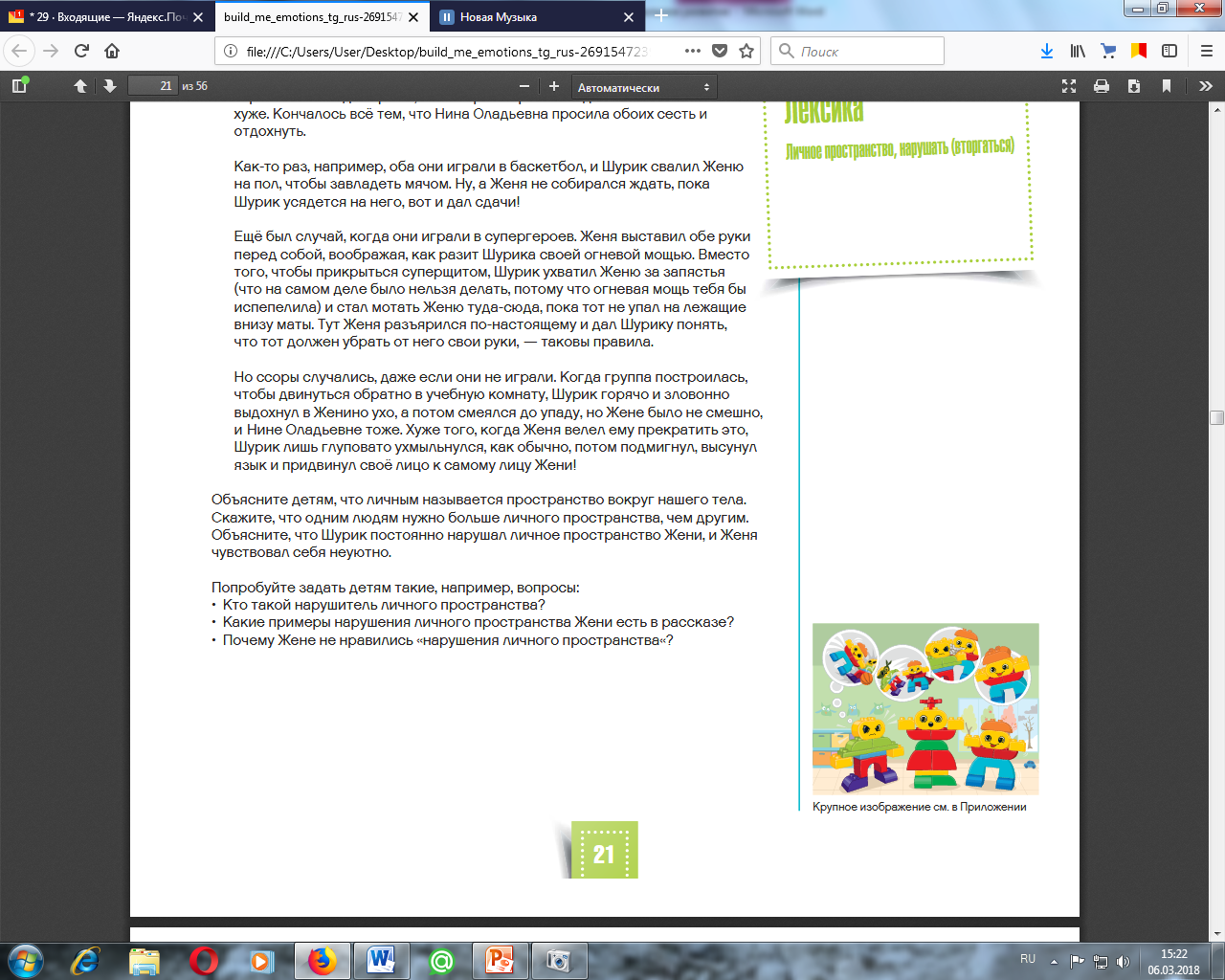 Женя и Шурик устали от спортзала. Игровая площадка на улице уже трое суток была покрыта льдом, а им так надоело безвылазно сидеть в помещении. К тому же в спортзале Шурик с Женей частенько не играли, а впустую тратили время. Казалось, что спортзал превращал Шурика в нарушителя личного пространства! Начинали играть они всегда хорошо, но быстро ссорились и дальше было только хуже. Кончалось всё тем, что Нина Оладьевна просила обоих сесть и отдохнуть.Как-то раз, например, оба они играли в баскетбол, и Шурик свалил Женю на пол, чтобы завладеть мячом. Ну, а Женя не собирался ждать, пока Шурик усядется на него, вот и дал сдачи! Ещё был случай, когда они играли в супергероев. Женя выставил обе руки перед собой, воображая, как разит Шурика своей огневой мощью. Вместо того, чтобы прикрыться суперщитом, Шурик ухватил Женю за запястья (что на самом деле было нельзя делать, потому что огневая мощь тебя бы испепелила) и стал мотать Женю туда-сюда, пока тот не упал на лежащие внизу маты. Тут Женя разъярился по-настоящему и дал Шурику понять, что тот должен убрать от него свои руки, — таковы правила. Но ссоры случались, даже если они не играли. Когда группа построилась, чтобы двинуться обратно в группу, Шурик горячо и зловонно выдохнул в Женино ухо, а потом смеялся до упаду, но Жене было не смешно, и Нине Оладьевне тоже. Хуже того, когда Женя велел ему прекратить это, Шурик лишь глуповато ухмыльнулся, как обычно, потом подмигнул, высунул язык и придвинул своё лицо к самому лицу Жени! Объясните детям, что личным называется пространство вокруг нашего тела. Скажите, что одним людям нужно больше личного пространства, чем другим. Объясните, что Шурик постоянно нарушал личное пространство Жени, и Женя чувствовал себя неуютно. Попробуйте задать детям такие, например, вопросы:Кто такой нарушитель личного пространства?Какие примеры нарушения личного пространства Жени есть в рассказе?Почему Жене не нравились «нарушения личного пространства?»Создание моделиПопросите детей смастерить в парах двух персонажей, которые понадобятсядля игры на этапе совместного обсуждения. Совместное обсуждениеЕщё раз опишите, что такое личное пространство. Убедитесь, что дети понимают, что нарушение личного пространства может по-разному проявляться в разных обстоятельствах и в отношениях с разными людьми.Скажите детям, что им с напарниками предстоит действовать по очереди.Объясните, что сначала надо поместить обоих персонажей рядом друг с другом.Скажите, что один ребёнок из каждой пары должен вообразить себя одним из созданных персонажей, а второй ребёнок изобразит другого персонажа в каждой воображаемой сюжетной сцене, описание которой вы им прочтёте.Потом скажите детям, чтобы они сдвинули созданных персонажей ближе, если не возражают, чтобы другой персонаж оказался в их личном пространстве, и отодвинули своего персонажа от другого персонажа, если чувствуют нарушение личного пространства.Прочтите детям следующие задания вслух и дайте время отреагировать:Тебя хочет обнять мама после того, как ты видел плохой сонТебя хочет обнять незнакомецТы в детском саду, и тебя пытается обнять приятельС тобой начинает бороться кто-то из твоей детсадовской группыКто-то из твоей детсадовской группы говорит, что хочет, чтобы вы поженились и взялись за рукиВрачу необходимо осмотреть твоё горлоВ автобусе, самолёте или поезде приходится сидеть рядом с незнакомым человекомСовершенствованиеПусть дети в парах смастерят Нину Оладьевну и разыграют в лицах, как она на своих занятиях учит детей, что делать, если нарушают твоё личное пространство.Попробуйте задать детям такие, например, вопросы:Как бы вы провели занятие про нарушение личного пространства?Можете ли вы рассказать про нарушение вашего личного пространства или про то, как вы нарушали личное пространство других людей?Соответствие стандартамНаблюдая за выраженностью следующих умений, можно понять, происходит ли социально-эмоциональное развитие детей.Дети умеют понимать чувства других людей.Дети понимают, как их действия влияют на окружающих.Занятие 8Жанна чувствует себя отверженнойДля группы не более 8 детейЗадачи:Формировать понимание того, что делать с чувством отверженности, как распознавать чувство ревности и досады.Учить понимать, как правильно реагировать на чувство ревности и досады.Обогащать словарный запас детей словами: ревность, досада, обида, странно, отверженность.Соотнесение с реальным опытомСкажите детям, что прочтёте им рассказ про Жанну.Объясните, что в рассказе Жанну обижают и она чувствует себя отверженной.Покажите детям иллюстрацию к Занятию 8.Прочтите детям вслух следующий рассказ: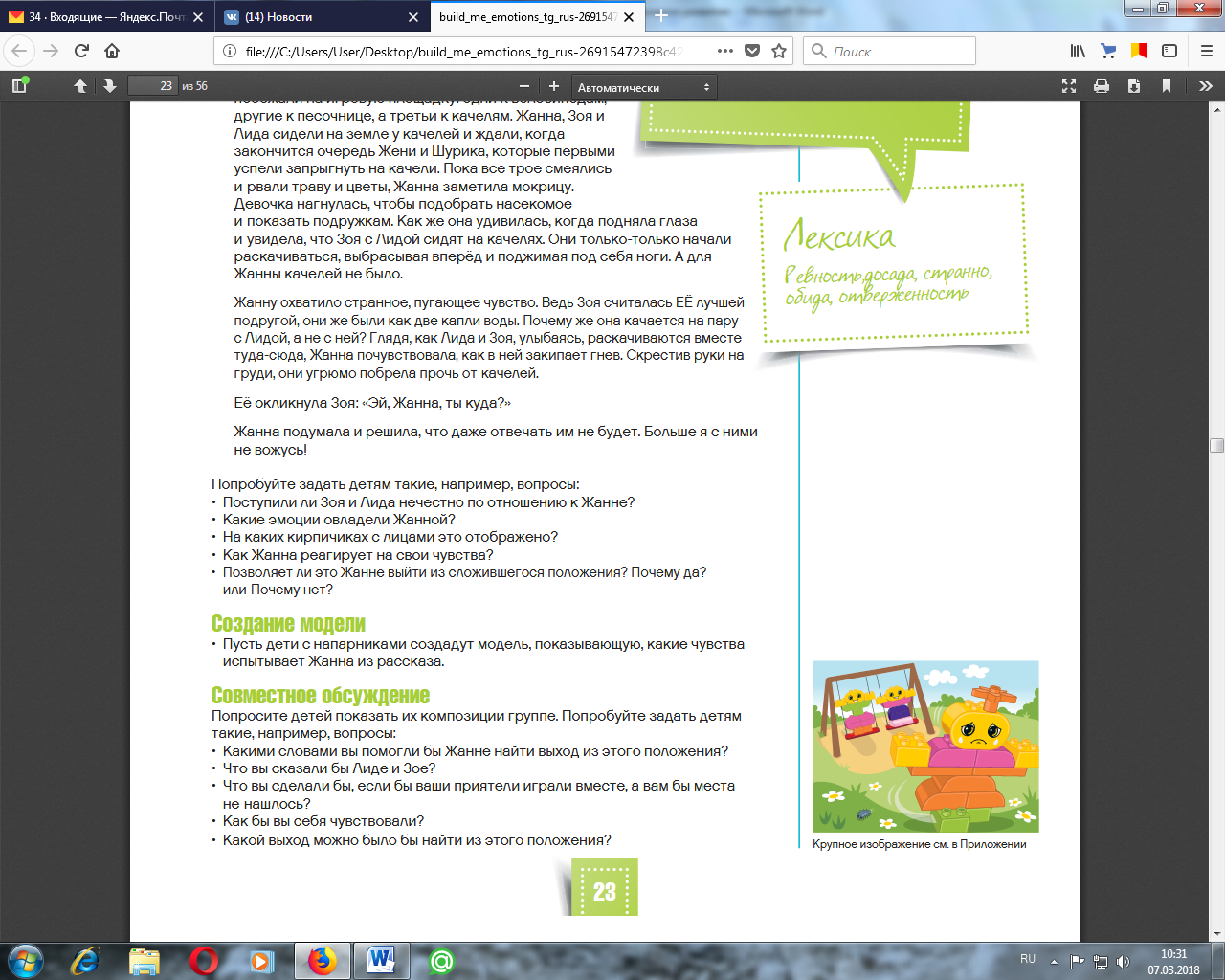 После полудня установилась прекрасная погода — как раз для игры на улице. Воспитанники Нины Оладьевны побежали на игровую площадку: одни к велосипедам, другие к песочнице, а третьи к качелям. Жанна, Зоя и Лида сидели на земле у качелей и ждали, когда закончится очередь Жени и Шурика, которые первыми успели запрыгнуть на качели. Пока все трое смеялись и рвали траву и цветы, Жанна заметила мокрицу. Девочка нагнулась, чтобы подобрать насекомое и показать подружкам. Как же она удивилась, когда подняла глаза и увидела, что Зоя с Лидой сидят на качелях. Они только-только начали раскачиваться, выбрасывая вперёд и поджимая под себя ноги. А для Жанны качелей не было.Жанну охватило странное, пугающее чувство. Ведь Зоя считалась ЕЁ лучшей подругой, они же были как две капли воды. Почему же она качается на пару с Лидой, а не с ней? Глядя, как Лида и Зоя, улыбаясь, раскачиваются вместе туда-сюда, Жанна почувствовала, как в ней закипает гнев. Скрестив руки на груди, они угрюмо побрела прочь от качелей. Её окликнула Зоя: «Эй, Жанна, ты куда?» Жанна подумала и решила, что даже отвечать им не будет. Больше я с ними не вожусь! Попробуйте задать детям такие, например, вопросы:Поступили ли Зоя и Лида нечестно по отношению к Жанне?Какие эмоции овладели Жанной?На каких кирпичиках с лицами это отображено?Как Жанна реагирует на свои чувства?Позволяет ли это Жанне выйти из сложившегося положения? Почему да? или Почему нет?Создание моделиПусть дети с напарниками создадут модель, показывающую, какие чувства испытывает Жанна из рассказа.Совместное обсуждениеПопросите детей показать их композиции группе. Попробуйте задать детям такие, например, вопросы:Какими словами вы помогли бы Жанне найти выход из этого положения?Что вы сказали бы Лиде и Зое?Что вы сделали бы, если бы ваши приятели играли вместе, а вам бы места не нашлось?Как бы вы себя чувствовали?Какой выход можно было бы найти из этого положения?СовершенствованиеПусть дети в парах смастерят ещё двух персонажей.Попросите детей разыграть сюжет, в котором один из персонажей чувствует себя отверженным.Пусть дети в ходе представления покажут, что делать, если чувствуешь себя отверженным.Объясните, что от ревности можно избавиться, например, если научиться выражать свои чувства безвредным для здоровья образом. Попробуйте задать детям такие, например, вопросы:Как могли бы дети, которые чувствуют ревность, уладить конфликт со сверстниками в группе, вместо того, чтобы злиться или грозиться порвать с ними дружбу?Какие места в детском саду можно было бы расширить, чтобы там могло играть больше детей? В тех местах, где ничего нельзя изменить, как могли бы поступить друзья, чтобы ни у кого во время игры не возникало чувство ревности? (Например, использовать песочные часы, чтобы отсчитывать время очереди.)Соответствие стандартамНаблюдая за выраженностью следующих умений, можно понять, происходит ли социально-эмоциональное развитие детей.Дети умеют понимать чувства других людей.Дети умеют конструктивно улаживать ссоры.Занятие 9Жанна с Женей узнают про несчастные случаиДля группы не более 8 детейЗадачи:Формировать понимание о том, что несчастные случаи происходят ненамеренно, что необходимо дать себе время, чтобы успокоиться, прежде чем реагировать на несчастный случай.Обогащать словарный запас детей словами: встревоженно, испуганно, общая сумятица, с радостью, ужасно, вяло, вялый, взвизгнуть, намеренно, обстоятельства.Соотнесение с реальным опытом Скажите детям, что прочтёте им рассказ про несчастный случай, который приключился с Жанной. Покажите детям иллюстрацию к Занятию 9.Прочтите детям вслух следующий рассказ:Опять пришло время занятий. Нина Оладьевна позвала всех детей собраться на ковре. Жанна тотчас с радостью прибежала, предвкушая, что Нина Оладьевна разучит с ними песню и прочтёт новый рассказ. А ещё они иногда всей группой разучивали календарь! Но Женя это время считал ужасным. Да, ему нравились песни (хотя он никогда не пел вслух), и книжки ему тоже нравились, но вот сидеть таааак долго на одном месте ему не нравилось. Чтобы скоротать время, он порой выискивал на ковре скрепки и всякие обрывки, или меееедленно сползал из положения сидя со скрещёнными перед собой ногами в положение лёжа. 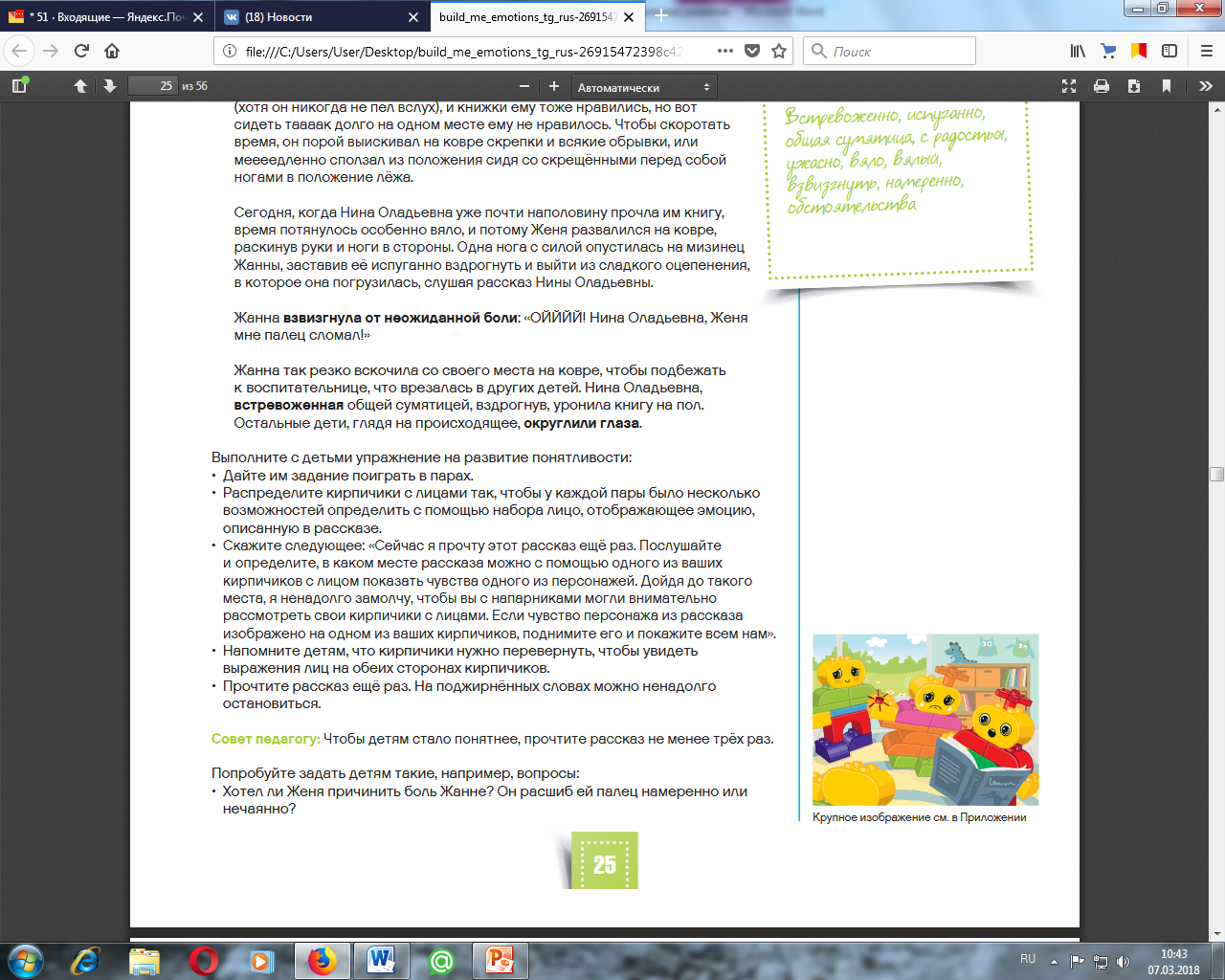 Сегодня, когда Нина Оладьевна уже почти наполовину прочла им книгу, время потянулось особенно вяло, и потому Женя развалился на ковре, раскинув руки и ноги в стороны. Одна нога с силой опустилась на мизинец Жанны, заставив её испуганно вздрогнуть и выйти из сладкого оцепенения, в которое она погрузилась, слушая рассказ Нины Оладьевны. Жанна взвизгнула от неожиданной боли: «ОЙЙЙЙ! Нина Оладьевна, Женя мне палец сломал!» Жанна так резко вскочила со своего места на ковре, чтобы подбежать к воспитательнице, что врезалась в других детей. Нина Оладьевна, встревоженная общей сумятицей, вздрогнув, уронила книгу на пол. Остальные дети, глядя на происходящее, округлили глаза.Выполните с детьми упражнение на развитие понятливости:Дайте им задание поиграть в парах.Распределите кирпичики с лицами так, чтобы у каждой пары было несколько возможностей определить с помощью набора лицо, отображающее эмоцию, описанную в рассказе.Скажите следующее: «Сейчас я прочту этот рассказ ещё раз. Послушайте и определите, в каком месте рассказа можно с помощью одного из ваших кирпичиков с лицом показать чувства одного из персонажей. Дойдя до такого места, я ненадолго замолчу, чтобы вы с напарниками могли внимательно рассмотреть свои кирпичики с лицами. Если чувство персонажа из рассказа изображено на одном из ваших кирпичиков, поднимите его и покажите всем нам».Напомните детям, что кирпичики нужно перевернуть, чтобы увидеть выражения лиц на обеих сторонах кирпичиков.Прочтите рассказ ещё раз. На выделенных словах можно ненадолго остановиться.Совет педагогу: Чтобы детям стало понятнее, прочтите рассказ не менее трёх раз. Попробуйте задать детям такие, например, вопросы:Хотел ли Женя причинить боль Жанне? Он расшиб ей палец намеренно или нечаянно?Как понять, нечаянно или намеренно кто-то делает нам больно?Когда вы знаете это, то реагируете на причиняемую боль как-то иначе?Как реакция Жанны повлияла на Женю?Как реакция Жанны повлияла на Нину Оладьевну и остальную группу во время занятия по чтению?Создание моделиПоручите детям изобразить в парах, как Жанна и Женя выглядели в конце рассказа.Совместное обсуждениеПусть напарники с помощью своих моделей разыграют в лицах сюжет про то, что Женя мог бы сделать по-другому, чтобы случайно не ушибить Жанну (например,  мог бы попросить разрешения лечь в стороне от остальных детей или мог бы сидеть, как сидел, и дальше). Попросите детей повторно разыграть сюжет, но на сей раз показать, что Жанна понимает, что в жизни бывают несчастные случаи. СовершенствованиеПопросите детей подумать, в каких ещё обстоятельствах люди могли бы нечаянно сделать друг другу больно или раздосадовать друг друга. Предложите детям рассмотреть следующие примеры:Вы становитесь в шеренгуВы ищете свободное место за обеденным столомВы играете на детской площадкеВы берёте игрушку или инструменты во время самостоятельных занятийВас везут в автомобиле с братом или сестройВы столпились вокруг какого-то места в учебной комнате и пытаетесь получше разглядеть, что происходитВас снимают на общее фотоВы пробираетесь сквозь снующих людей на ярмарке или в торговом центреПусть дети в парах выберут одну из таких ситуаций, в которых «вот-вот произойдёт несчастный случай». Попросите их создать двух персонажей и несколько предметов, с помощью которых можно разыграть историю про несчастный случай. Совет педагогу: Чтобы упростить напарникам задачу, попросите их собрать фигурку Нины Оладьевны. Пусть дети подумают, как Нина Оладьевна могла бы помочь персонажам найти выход из затруднения. (Возможные ответы: предложить детям остыть или обнять их обоих и научить обращаться за помощью, вместо того чтобы расстраиваться.) Пусть дети разыграют в лицах вариант улаживания ссоры, включённой в их сюжеты.Соответствие стандартамНаблюдая за выраженностью следующих умений, можно понять, происходит ли социально-эмоциональное развитие детей.Дети понимают, как их действия влияют на окружающих.Дети умеют конструктивно улаживать ссоры.Занятие 10Женя испытывает досадуДля группы не более 8 детейЗадачи:Формировать умение распознавать чувство ревности и досады.Учить правильно реагировать на чувство ревности и досады.Обогащать словарный запас детей словами: досадовать, досада, нервничать, расстраиваться, скорбно, бойко, запальчиво.Соотнесение с реальным опытомСкажите детям, что прочтёте им рассказ про то, как Женя испытал досаду. Объясните, что люди испытывают досаду (досадуют), когда происходит не то, на что они надеялись.Прочтите детям вслух следующий рассказ:Всё время, пока остальные дети выступали перед группой со своими рассказами, Женя тихо сидел с поднятой рукой. Однако Нина Оладьевна, похоже, не замечала его, потому что продолжала вызывать других детей. Женя почувствовал, что начинает нервничать и досадовать. Что если время, отведённое на выступления, закончится, а его так и не вызовут? Ведь он приготовил такой замечательный рассказ про то, как ходил на выставку лорикетов в зоопарке.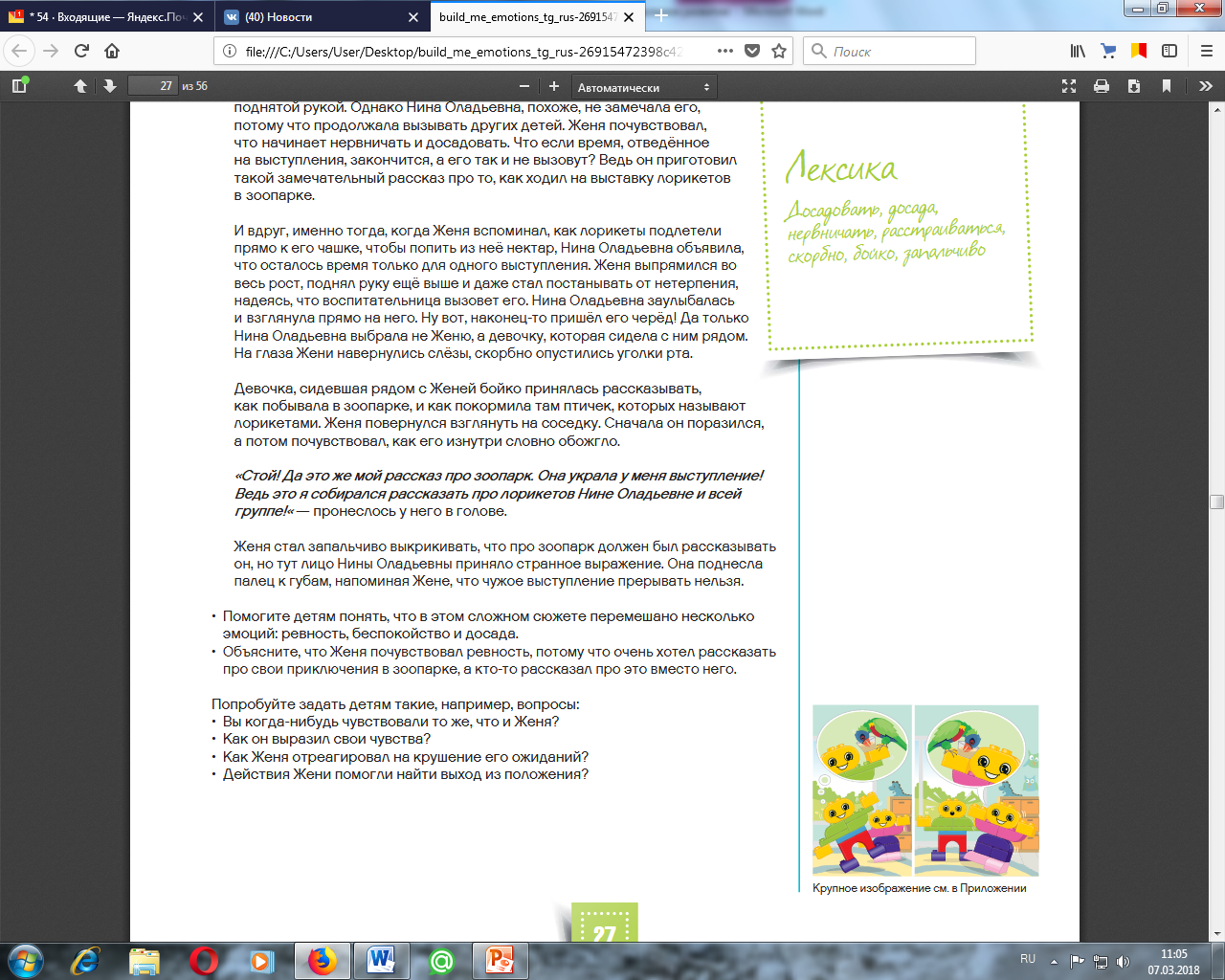 И вдруг, именно тогда, когда Женя вспоминал, как лорикеты подлетели прямо к его чашке, чтобы попить из неё нектар, Нина Оладьевна объявила, что осталось время только для одного выступления. Женя выпрямился во весь рост, поднял руку ещё выше и даже стал постанывать от нетерпения, надеясь, что воспитательница вызовет его. Нина Оладьевна заулыбалась и взглянула прямо на него. Ну вот, наконец-то пришёл его черёд! Да только Нина Оладьевна выбрала не Женю, а девочку, которая сидела с ним рядом. На глаза Жени навернулись слёзы, скорбно опустились уголки рта. Девочка, сидевшая рядом с Женей бойко принялась рассказывать, как побывала в зоопарке, и как покормила там птичек, которых называют лорикетами. Женя повернулся взглянуть на соседку. Сначала он поразился, а потом почувствовал, как его изнутри словно обожгло. «Стой! Да это же мой рассказ про зоопарк. Она украла у меня выступление! Ведь это я собирался рассказать про лорикетов Нине Оладьевне и всей группе!» — пронеслось у него в голове. Женя стал запальчиво выкрикивать, что про зоопарк должен был рассказывать он, но тут лицо Нины Оладьевны приняло странное выражение. Она поднесла палец к губам, напоминая Жене, что чужое выступление прерывать нельзя.Помогите детям понять, что в этом сложном сюжете перемешано несколько эмоций: ревность, беспокойство и досада.Объясните, что Женя почувствовал ревность, потому что очень хотел рассказать про свои приключения в зоопарке, а кто-то рассказал про это вместо него.Попробуйте задать детям такие, например, вопросы:Вы когда-нибудь чувствовали то же, что и Женя?Как он выразил свои чувства?Как Женя отреагировал на крушение его ожиданий?Действия Жени помогли найти выход из положения?Создание моделиПусть дети в парах смастерят Женю.Совместное обсуждениеПопросите детей показать их композиции группе. Пусть напарники разыграют в лицах сцену, в которой Женя и его группа выступают с рассказами о своих приключениях. Предложите им разыграть в лицах, как ещё Женя мог бы одолеть ревность, вместо того, чтобы выходить из себя и перебивать рассказчика.Попробуйте задать детям такие, например, вопросы:Как бы вы себя чувствовали, если бы вы дождались своей очереди выступить с рассказом, и тут вам говорят, что времени больше нет? Как можно выражать чувства или освобождаться от них так, чтобы это не приводило к новым проблемам и не причиняло боль окружающим?  (Вот некоторые возможные решения: подышать животом, поговорить спустя какое-то время с воспитательницей или друзьями, поплакать и успокоиться, сделать книгу или нарисовать рисунок про это, запланировать на потом разговор про случившееся с мамой (папой, дедушкой, бабушкой).)СовершенствованиеПоручите детям смастерить в парах фигурку ребёнка.Пусть они вообразят, будто родители ребёнка сказали, что пойдут с ним в любимое место этого ребёнка, а потом по какой-то причине пойти не смогли.Пусть дети поговорят с игрушечным ребёнком про чувство досады.Соответствие стандартамНаблюдая за выраженностью следующих умений, можно понять, происходит ли социально-эмоциональное развитие детей.Дети умеют конструктивно улаживать ссоры.Дети умеют надлежащим образом выражать эмоции.Занятие 11Зоя испытывает смущениеДля группы не более 8 детейЗадачи:Формировать умение распознавать чувства смущения и неловкости.Учить правильно ре6агировать на чувства смущения и неловкости.Обогащать словарный запас детей словами: смущение, неловкость, гордость.Соотнесение с реальным опытомСкажите детям, что прочтёте им рассказ про то, как Зоя испытала сильное смущение. Объясните, что чувство смущения возникает, когда мы уверены, что окружающие считают наш вид или поведение глупым. Покажите детям иллюстрацию к Занятию 11.Прочтите детям вслух следующий рассказ:Она никогда в жизни не чувствовала такого смущения, как в тот день. Зою не покидала мысль о том, что над ней смеются. Было не смешно. Нисколечко не смешно. Хуже того, теперь ей пришлось ходить в платье, которое Нина Оладьевна достала из мешка с запасной одеждой. Каждый знает, из-за чего дети в садике переодеваются. Из-за того, что не успевают добежать до туалета. За то время, что Зоя ходила в детский сад, это случилось с несколькими детьми. Воспитатели постоянно всем напоминали, что у маленьких детей такое бывает. Но толку от этого всё равно не было. Лучше не стало, потому что Зоя на самом деле не описалась, но, так или иначе, ей пришлось носить сменную одежду, припасённую для таких случаев.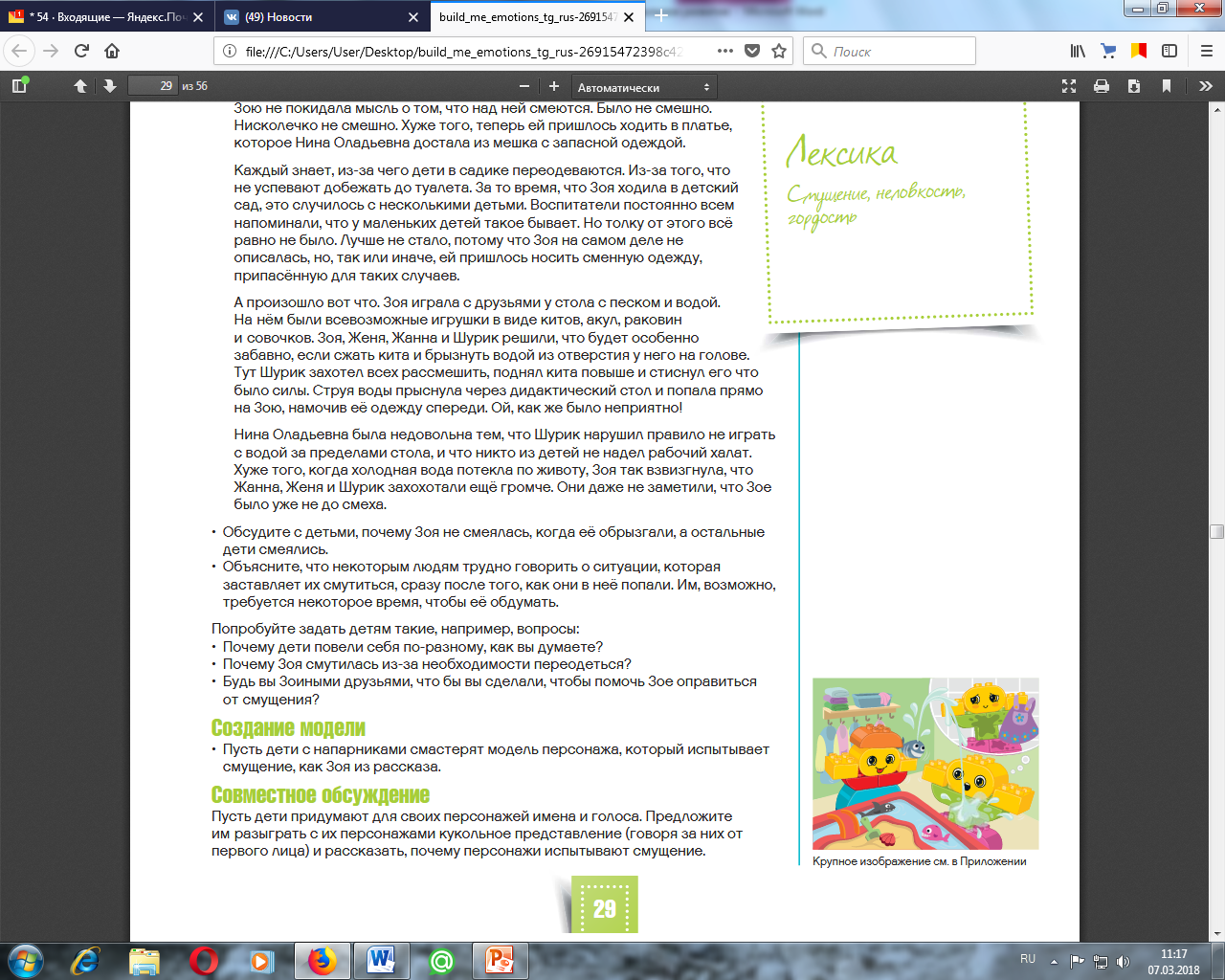 А произошло вот что. Зоя играла с друзьями у стола с песком и водой. На нём были всевозможные игрушки в виде китов, акул, раковин и совочков. Зоя, Женя, Жанна и Шурик решили, что будет особенно забавно, если сжать кита и брызнуть водой из отверстия у него на голове. Тут Шурик захотел всех рассмешить, поднял кита повыше и стиснул его что было силы. Струя воды прыснула через дидактический стол и попала прямо на Зою, намочив её одежду спереди. Ой, как же было неприятно! Нина Оладьевна была недовольна тем, что Шурик нарушил правило не играть с водой за пределами стола, и что никто из детей не надел рабочий халат. Хуже того, когда холодная вода потекла по животу, Зоя так взвизгнула, что Жанна, Женя и Шурик захохотали ещё громче. Они даже не заметили, что Зое было уже не до смеха.Обсудите с детьми, почему Зоя не смеялась, когда её обрызгали, а остальныедети смеялись. Объясните, что некоторым людям трудно говорить о ситуации, которая заставляет их смутиться, сразу после того, как они в неё попали. Им, возможно, требуется некоторое время, чтобы её обдумать.Попробуйте задать детям такие, например, вопросы:Почему дети повели себя по-разному, как вы думаете?Почему Зоя смутилась из-за необходимости переодеться?Будь вы Зоиными друзьями, что бы вы сделали, чтобы помочь Зое оправиться от смущения?Создание моделиПусть дети с напарниками смастерят модель персонажа, который испытываетсмущение, как Зоя из рассказа. Совместное обсуждениеПусть дети придумают для своих персонажей имена и голоса. Предложите им разыграть с их персонажами кукольное представление (говоря за них от первого лица) и рассказать, почему персонажи испытывают смущение.СовершенствованиеПопросите детей рассказать, в каких случаях им довелось испытать гордость.Объясните, что чувствуя смущение, мы хотим остаться незаметными. Сделав же что-то хорошее, мы гордимся собой и хотим, чтобы это заметили окружающие. Подчас мы добиваемся какого-то незаурядного или сверхнеобычного результата, после чего нами гордятся и другие люди.Пусть дети смастерят приз для друга (подруги) и скажут, почему гордятся им (ей).Попробуйте задать детям такие, например, вопросы:Можете вспомнить случай, когда мама, папа, бабушка, дедушка, педагог или тренер гордились вами? Вы сами гордились кем-то ещё за совершённый ими хороший поступок?Соответствие стандартамНаблюдая за выраженностью следующих умений, можно понять, происходит ли социально-эмоциональное развитие детей.Дети умеют понимать чувства других людей.Дети умеют надлежащим образом выражать эмоции.Занятие 12Жанне с Женей надо выяснить отношенияДля группы не более 8 детейЗадачи:Формировать умение находить конструктивные пути выхода из ссор.Формировать понимание того, что их действия влияют на окружающих.Обогащать словарный запас детей словами и фразами: дракон, шлем, рыцарь, панцирь, щит, фея, утварь, вежливо, игрушка, вызывающая повышенный интерес.Соотнесение с реальным опытомСкажите детям, что прочтёте рассказ про то, как Жанна и Женя поругались.Покажите детям иллюстрацию к Занятию 12.Прочтите детям вслух следующий рассказ:В группе Нины Оладьевны обсуждали сказки. Женя и Жанна с нетерпением ждали конца занятия, потому что после этого наступала их очередь играть в театральном уголке. Нина Оладьевна убрала кухонную утварь, а вместо неё положила несколько красивых платьев, крылья феи, рыцарский щит и панцирь. Жанна сразу заметила, что к удобному креслу-качалке добавились ещё и чудесные книжки-раскладушки с волшебными сказками, которые они разбирали, а в заднем углу появился большой игрушечный дракон! Когда воспитательница сказала, что им можно пойти поиграть, оба бросились прямо к костюмам. Жанна добежала до рыцарского шлема чуть раньше Жени и, подняв, собиралась надеть его себе на голову, как вдруг Женя выхватил у неё шлем. «Ты чё, Женя, это мой шлем», — крикнула она. 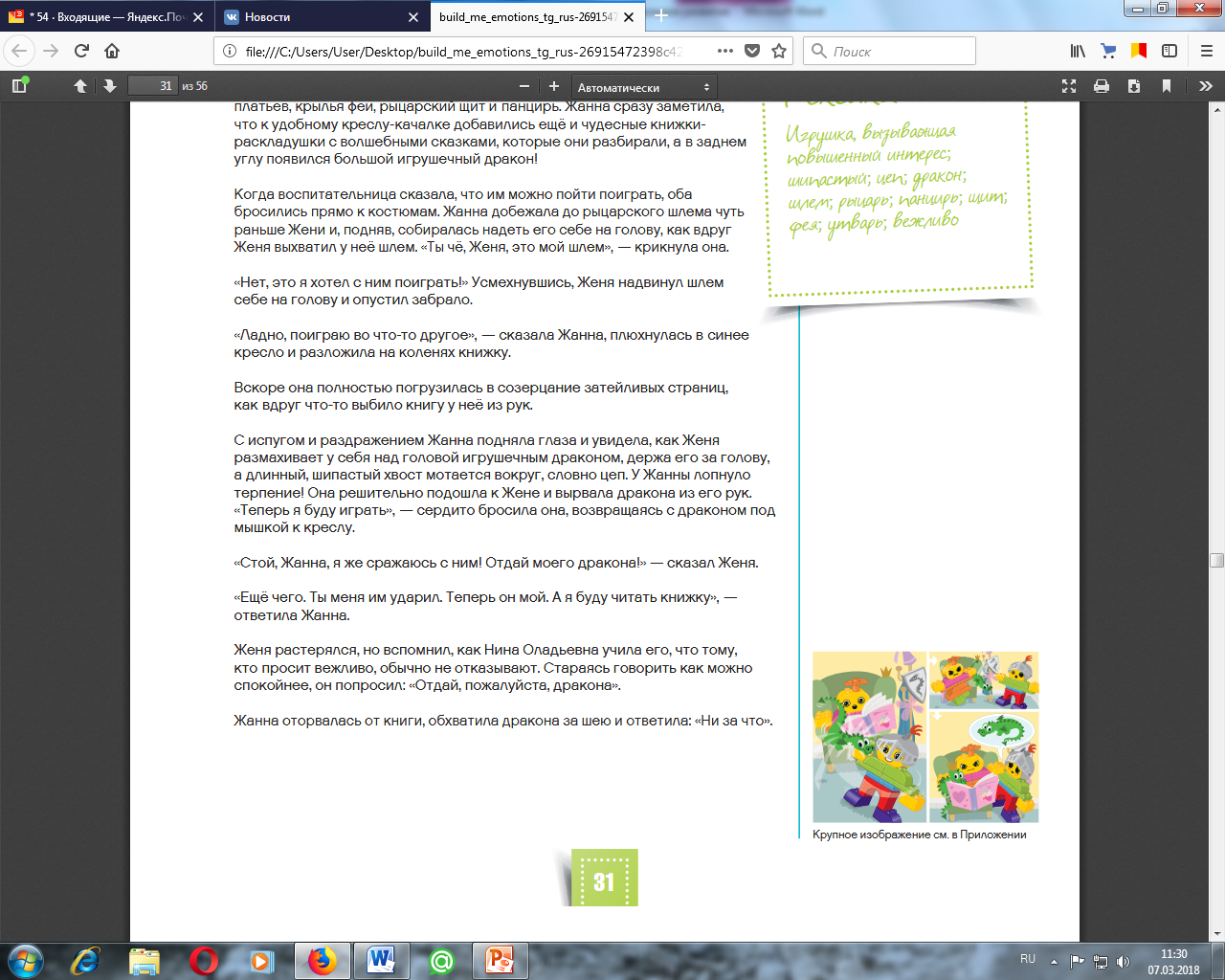 «Нет, это я хотел с ним поиграть!» Усмехнувшись, Женя надвинул шлем себе на голову и опустил забрало. «Ладно, поиграю во что-то другое», — сказала Жанна, плюхнулась в синее кресло и разложила на коленях книжку. Вскоре она полностью погрузилась в созерцание затейливых страниц, как вдруг что-то выбило книгу у неё из рук.С испугом и раздражением Жанна подняла глаза и увидела, как Женя размахивает у себя над головой игрушечным драконом, держа его за голову, а длинный, шипастый хвост мотается вокруг, словно цеп. У Жанны лопнуло терпение! Она решительно подошла к Жене и вырвала дракона из его рук. «Теперь я буду играть», — сердито бросила она, возвращаясь с драконом под мышкой к креслу.«Стой, Жанна, я же сражаюсь с ним! Отдай моего дракона!» — сказал Женя.«Ещё чего. Ты меня им ударил. Теперь он мой. А я буду читать книжку», — ответила Жанна.Женя растерялся, но вспомнил, как Нина Оладьевна учила его, что тому, кто просит вежливо, обычно не отказывают. Стараясь говорить как можно спокойнее, он попросил: «Отдай, пожалуйста, дракона». Жанна оторвалась от книги, обхватила дракона за шею и ответила: «Ни за что».Создание моделиПоручите детям смастерить в парах Жанну и Женю из рассказа.Попросите их также смастерить реквизит к рассказу (шлем, кресло, дракона и т. п.).Совместное обсуждениеПредложите парам разыграть фигурками Жени и Жанны сюжет рассказа. Обсудите причины, которые привели к ссоре между Жанной и Женей. Поговорите о том, как оба персонажа совершили ошибки и по-своему были виноваты в скандале, учинённом в театральном уголке. Пусть дети в парах покажут кукольное представление, в котором Жанна и Женя играют игрушками вместе.Попробуйте задать детям такие, например, вопросы:Как вы думаете, ошибки были намеренные или нечаянные?Какое хорошее правило для выхода из затруднения применил Женя, чтобы попытаться вернуть игрушечного дракона?Что мог бы сделать Женя вместо того, чтобы отбирать шлем у Жанны?Что мог бы сделать Женя, чтобы не попасть драконом в книгу Жанны?СовершенствованиеПусть дети в парах смастерят игрушку, вызывающую повышенный интерес, которую так и хочется взять в руки, или что-нибудь такое, что дети обычно отнимают друг у друга. Возможно, это будет что-то из театрального уголка, про который говорилось в рассказе, что-то из другого места в группе или что-то из дома.Попросите детей показать их композиции группе.Пусть они подумают, почему из-за таких вещей обычно возникает ссора.Соответствие стандартамНаблюдая за выраженностью следующих умений, можно понять, происходит ли социально-эмоциональное развитие детей.Дети умеют конструктивно улаживать ссоры.Дети понимают, как их действия влияют на окружающих.